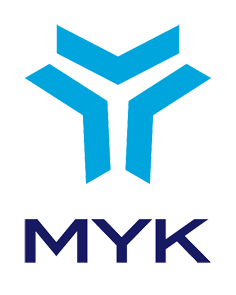 ULUSAL MESLEK STANDARDIKURGU YÖNETMENİSEVİYE 6REFERANS KODU / …RESMİ GAZETE TARİH-SAYI/ .....TERİMLER, SİMGELER VE KISALTMALARAĞIR ÇEKİM: Görüntünün, resim kaydedilme hızından daha düşük bir hızda gösterilmesi ile elde edilen, zamanın normalden daha yavaş ilerlediği etkisi yaratan efekti, AKTÜALİTE: Gerçek olaylar ve yerlerin görüntülerinin kullanıldığı, kurgusal olmayan kaydı,ANALOG: Bilginin sürekliliği olan, değişken bir sinyalle saklanması veya taşınmasını,ASIL MATERYAL: Çekimi yapılmış görüntülerin, herhangi bir montaj işlemi yapılmamış halini içeren kayıt ortamını,BANTTAN YAYIN: Televizyon yayın akış çizelgesi içinde yer alan bir programın herhangi bir ortama kayıt edilip belli bir süre gecikme ile yayınlanmasını,BELGESEL: Genel olarak eğitme, bilgilendirme veya tarihi bir kayıt sunma amaçları taşıyan, belli konular üzerinde yapılan araştırmaların sonuçlarının yer aldığı kurgusal olmayan kayıtları,BLACK BURST KASEDİ: Parlaklık bilgisi hariç, olması gereken diğer tüm bilgileri içeren tümleşik görüntü sinyali içerek kasedi,CANLI YAYIN: Televizyon yayın akış çizelgesi içinde yer alan bir programın, yapımı ile eş zamanlı olarak yayınlanmasını,ÇEKİM: Önceden hazırlanmış program içeriğinin, yayınlanmak üzere kayıt edilmesini,ÇEVRİMDIŞI: Herhangi bir sisteme veya cihaza bağlı olmayan ya da doğrudan bunların kontrolü altında bulunmayan, kullanımda olmayan sistemi veya cihazı,ÇEVRİMİÇİ: Bir sisteme veya cihaza bağlı olan ya da doğrudan bunların kontrolü altında olan, kullanımda olan sistemi veya cihazı,ÇÖZÜNÜRLÜK: Bir görüntü ya da sinyalin detay miktarını,DAĞITIM ORTAMI: İçeriğin abonelerin ve/veya alıcıların kullanımına sunulduğu analog, sayısal, mobil, internet, vs. iletim ortamını,DAHİLİ ZAMAN KODU (Burnt-in Timecode, BITC): Görüntü üzerine yerleştirilmiş, ekranda okunabilen zaman kodu bilgisini,DENETİM İZİ (Control Track): Standart analog bir görüntü kasedinin dış kenarı boyunca yer alan, görüntüdeki her resmin başını gösteren sinyal kodu içeren izi,DİKEY ARALIKLI ZAMAN KODU (Vertical Interval Timecode, VITC): Bir çift siyah-beyaz çubuk şeklinde görüntünün içine iliştirilmiş SMPTE zaman kodu çeşidini,DOĞRUDAN TELEVİZYON YAYINI (Direct-to-TV): Televizyon yayın akışı içinde yer alması amacıyla çekimi yapılmış ve kurgulanmış program içeriğini,DOĞRUSAL/BOYUNA ZAMAN KODU (Linear Timecode, LTC): VTR ya da diğer depolama ortamına kaydedilmiş ses sinyali üzerine SMPTE zaman kodu verisinin kodlanmasını,DOĞRUSAL KURGU (Linear Editing): Görüntüleri ve sesleri, önceden belirlenmiş sıralı bir düzende seçme, değiştirme ve düzenlemeyi içeren yapım sonrası kurgu sürecini,DOĞRUSAL OLMAYAN EKİPMAN: Doğrusal olmayan kurgu yapmaya olanak tanıyan, bilgisayar tabanlı sayısal ekipmanı,DOĞRUSAL OLMAYAN KURGU (Non-Linear Editing): Sayısal kayıt üzerinde, istenen görüntüye direk olarak erişim sağlayan ekipmanlar aracılığıyla yapılan kurguyu, DOĞRUSAL VIDEO KASET EKİPMANI: Görüntülerin ve seslerin üzerine kaydedildiği, istenen görüntü veya sese ulaşmak için bandı ileri sarma veya oynatma zorunluluğu bulunan manyetik kayıt ortamını ve bunu oynatan cihazı,EFEKT: Yapım içeriğine katkıda bulunmak veya dikkat çekmek amacıyla yapay olarak oluşturulan veya zenginleştirilen sesleri,FORMAT: Görütü ve/veya sesin kayıt ve saklama ortamını,GÖRÜNTÜ MİKSERİ: Çeşitli kaynaklardan gelen görüntü, resim, KJ çıktısı gibi girdileri, dahili grafik sisteminde bulunan çeşitli efektleri kullanarak değiştirmek veya üst üste göstermek için kullanılan cihazı,GÖRÜNTÜ ORANI: Görüntüleme cihazının her iki düzlemde gösterebildiği piksel sayısını,GÖRÜNTÜ SİNYALİ: Herhangi bir görüntünün iletilmek veya saklanmak amacıyla elektromanyetik enerjiye çevrilmiş halini,GÖRÜNTÜDE ZAMAN KODU (Control Track Longitudinal Timecode, CTL Timecode): Görüntü kaydının denetim izi alanına eklenen referans SMPTE zaman kodu bilgisini,HABER ODASI: Gazeteci, muhabir, editör, yapımcı ve diğer ilgili personelin, yayın için çeşitli kaynaklardan haber toplamak amacıyla kullandıkları yeri,HANDLE: Bir yazılımın, bir pencere, dosya, diyalog kutusu gibi bir nesneye ulaşmak için kullandığı herhangi bir etiketi,İLETİŞİM DEVRESİ: Bilginin iletimini sağlayan herhangi bir hattı, iletkeni veya kanalı,INGEST: İçeriğin dijital kurgu veya depolama sistemlerine aktarılmasını,INTERNET ORTAMI: Yayının abonelere ve/veya alıcılara, dünya genelindeki bilgisayar ağlarını ve kurumsal bilgisayarlar sistemlerini birbirine bağlayan internet ağı için kullanılan protokoller aracılığı ile iletildiği ortamı,İZLEME PLATFORMU: Çok sayıda yayın hizmetini bir veya birden fazla sinyal hâline getirerek uydu, kablo ve benzeri ortamlardan şifreli ve/veya şifresiz olarak dinleyicinin veya izleyicinin doğrudan alacağı şekilde iletimini,KALİBRASYON: Bir ölçme aleti veya düzeneğin, ölçüm sonuçlarının doğru olduğu bilinen bir diğeri ile karşılaştırılması suretiyle ayarlanması işlemini,KARAKTER  JENERATÖRÜ (KJ): Her tütlü sabit veya hareketli metin veya şekilleri görüntü üzerinde göstermeyi sağlayan cihaz ya da yazılımı,KAYIT ORTAMI: Herhangi bir kayıt biçimini kullanarak veriyi saklayan malzemeyi,KİLİTLİ MATERYAL (Picture Lock): Kurgu yönetmeni ve program yönetmeninin birlikte çalışarak, yapımcı tarafından onaylanması için hazırladıkları kurgu aşamasını,KLAKET: Film ve video üretiminde, ses ve görüntü arasında senkronizasyon sağlanmasına, üretim sırasında belirli sahne ve çekimlerin işaretlenmesine yarayan aygıtı,KODEK (“Compressor/Decompressor”, CODEC): Sayısal bir dosyanın boyutu küçültmeye yarayan yazılım, donanım veya her ikisinin birleşiminden oluşan aracı,KURGU / MONTAJ: Televizyon yayın akışında yer alacak her türlü bölümün yayına hazır hale getirilmesini,KURGU KARAR LİSTESİ: Bir kurgu işleminde, seçilen tüm görüntülerin başlangıç ve bitiş noktalarının listesini,MOBİL ORTAM: İçeriğe herhangi bir yer ve zamanda, cep telefonu, taşınabilir aygıtlar vb. gezici cihazlar aracılığıyla, isteğe bağlı erişimi sağlayan iletim ortamını,MONİTÖR: Yayınlanan ya da kaydedilen görütüleri izlemek amacıyla kullaılan elektronik veya elektro-mekanik cihazı,NİHAİ KASET: Programın yayına hazır hale gelmiş halini içeren kaydını,OPTİK: Işığın davranışları ve özellikleri ile ilgili fizik dalını,ORİJİNAL SES: Program ya da film çekimi sırasında, görüntü ile birlikte yapılan ses kaydını,PIXEL (“Picture Element”): Bir görüntüleme cihazında, koordinatları belirlenebilir en küçük ekran elemanını,PLAYOUT: Program içeriğini, bir yayın ortamı aracılığıyla dinleyici, izleyici veya abonelere ulaştıran sistemi,PORT: Cihazlarda veri transferini sağlayan fiziksel veya sanal arayüzü,POST PRODÜKSİYON: Sinema, televizyon ve video alanlarında yapım süreci ile yapıtın kullanıma sunulması arasında, kurgu, seslendirme, birleştirme, yazılama, basım, çoğaltım gibi alanların yer aldığı dönemi,PRODÜKSİYON: Bir yayın ortamı üzerinden yayınlanacak ürünün oluşturulması sürecini ya da oluşan ürünü,PROGRAM: Yayın kuruluşu tarafından hazırlanan bir yayın akış çizelgesi veya katalog içinde yer alan bir dizi görsel ve/veya işitsel unsurun oluşturduğu tek bir bütünü, RENK ÇUBUKLARI: Görüntü ekipmanının kalibrasyonu amacıyla kullanılan, renkli dikey şeritlerden oluan televiyon test şablonunu,RESİM BOYUTU: İki boyutlu görüntüleme cihazlarında resim veya görüntünün gösterilebileceği gerçek alan miktarını,RESİM HIZI: Görüntüleme cihazının, birbiri ardına tekil görüntü üretme hızını,RİSK: Tehlikeli bir olayın meydana gelme olasılığı ile sonuçlarının bileşimini,SAHNE: Programın belli bir bölümünün oluşturan, belli bir zaman ve mekanda gerçekleşen çekimi,SAYISAL: Bilginin, sürekliliği olmayan değerler aracılığıyla saklanması veya taşınmasını,SAYISAL YAYIN: Sayısal kodlama ve modülasyon tekniği kullanılarak kablo, uydu, karasal ve benzeri ortamlardan yapılan yayın hizmetini,SEKANS:, Biraraya getirilmiş, süreklilik içermeyen ama birbirleri ile yakın ilişkisi olan sahneler dizisini,SENKRONİZASYON: Eşgüdümlü çalışan parçalı sistemlerin (örneğin film yapımında görüntü ve sesin) zamanlamalarının eşleştirilmiş olmasını,SES FORMATI: Ses ve müzik saklama ortamını,SES MİKSAJI: Orijinal ses kaydını değiştirmek veya koruyup yeni ses kaydı eklemek amacıyla, resimde bir değişiklik yapmaksızın, görüntü kaydına ses ekleme işlemini,SES PARÇASI: Bir ses kaydı içinden alınan, konuşma ya da müzik içerek kısa bölümü,SES SİNYALİ: Herhangi bir sesin, iletilmek veya saklanmak amacıyla elektromanyetik enerjiye çevrilmiş halini,SMPTE (Society of Motion Picture and Television Engineers): Amerika Birleşik Devletleri’nde kurulmuş olan, görüntü ile ilgili birçok standart yayınlayan uluslararası birliği,STÜDYO: Canlı yayın, banttan yayın kaydı veya yapım sonrası sürecinde kullanılacak kurgulanmamış ham görüntülerin elde edilmesi için televizyon ve video yapımlarının gerçekleştirildiği yapıyı, TEHLİKE: İşyerinde var olan ya da dışarıdan gelebilecek, çalışanı veya işyerini etkileyebilecek, zarar veya hasar verme potansiyelini,TELEVİZYON YAYIN OTOMASYONU YAZILIMI: Televizyon yayınını, herhangi bir kumanda elemanı olmaksızın, önceden planlandığı şekilde sürdüren yazılımı,TELEVİZYON YAYINI: Karasal, kablo, uydu ve diğer yayın ortamları üzerinden yapılan ve bireysel iletişim hizmetlerini kapsamayan ses ve veri yayınını,TON DÜZEYİ: Çeşitli sinyal seviyelerini ayarlamak, kalitelerini test etmek, yollarını tanımlamak, vs. amaçlarla oluşturulan test ses sinyalinin seviyesini,UZAK YAYIN: Asıl yayın stüdyosu dışındaki mekanlardan yapılan yayını,VIDEO SUNUCU: Görüntüleri yayın ortamına gönderen bilgisayar tabanlı cihazı,VTR: Program sırasında, aralarda girmek için hazırlanmış kısa röportaj veya çekimleri,YAKALAMA (Capture): Kamera, DVD çalar vb. cihazlar tarafından üretilen analog görüntü sinyalinin sayısal görüntüye çevrilmesi işlemini,YAPIMCI: Bir programın tüm yapım süreçlerini üstlenen kişiyi,YAYIN AKIŞI: Hangi saat diliminde hangi programların yayınlanacağını gösteren çizelgeyi,YAYIN BANDI: Programın, yayınlanmaya hazır haliyle kaydedildiği ortamı,YAYIN DIŞI FORMAT: İçeriğin, kurgu, depolama, vs. yayın dışı amaçlarla depolandığı ortamı,YAYIN FORMATI: İçeriğin yayınlanacak şekilde kaydedildiği ortamı,YAYIN KURULUŞU: Yayın içeriğinin seçiminde editoryal sorumluluğu bulunan ve bu içeriğin düzenlenme ve yayınlanma biçimine karar veren tüzel kişiyi,YENİDEN OYNATMA: Bir etkinlik veya olayın görüntü çekiminin, gerçekleşmesinden hemen sonra tekrar gösterilmesini,YÖNETMEN: Programın hazırlanmasından izleyiciye sunulmasına kadar geçen sürecin tamamından sorumlu olan, görüntü ve ses malzemesini plana uygun olarak naklen, canlı, banttan ya da film şeklinde yayınlamak üzere programı, ekibi ve programa katılan kişileri yöneten kişiyi,ZAMAN KODU: Her bir bağımsız görüntü karesine bir zaman değeri atayan işaretleme sisteminiifade eder.İÇİNDEKİLER1.	GİRİŞ	92.	MESLEK TANITIMI	102.1.	Meslek Tanımı	102.2.	Mesleğin Uluslararası Sınıflandırma Sistemlerindeki Yeri	102.3.	Sağlık, Güvenlik ve Çevre ile ilgili Düzenlemeler	102.4.	Meslek ile İlgili Diğer Mevzuat	102.5.	Çalışma Ortamı ve Koşulları	112.6.	Mesleğe İlişkin Diğer Gereklilikler	113.	MESLEK PROFİLİ	123.1.	Görevler, İşlemler ve Başarım Ölçütleri	123.2.	Kullanılan Araç, Gereç ve Ekipman	443.3.	Bilgi ve Beceriler	443.4.	Tutum ve Davranışlar	454.	ÖLÇME, DEĞERLENDİRME VE BELGELENDİRME	46GİRİŞKurgu Yönetmeni. (Seviye 6) ulusal meslek standardı 5544 sayılı Mesleki Yeterlilik Kurumu (MYK) Kanunu ile anılan Kanun uyarınca çıkartılan “Ulusal Meslek Standartlarının Hazırlanması Hakkında Yönetmelik” ve “Mesleki Yeterlilik Kurumu Sektör Komitelerinin Kuruluş, Görev, Çalışma Usul ve Esasları Hakkında Yönetmelik” hükümlerine göre MYK’nın görevlendirdiği Radyo Televizyon Yayıncıları Meslek Birliği (RATEM) tarafından hazırlanmıştır.Kurgu Yönetmeni. (Seviye 6) ulusal meslek standardı, sektördeki ilgili kurum ve kuruluşların görüşleri alınarak değerlendirilmiş, MYK Medya İletişim ve Yayıncılık Sektör Komitesi tarafından incelendikten sonra MYK Yönetim Kurulunca onaylanmıştır.MESLEK TANITIMIMeslek TanımıKurgu Yönetmeni (Seviye 6), kurgu hedeflerini belirleyerek çekim materyallerinin ilgili formatlara aktarılmasını ve kurgu için hazırlanmasını, görüntülerin ve/veya seslerin bir senaryo dahilinde, yapım amacına uygun olarak bütünleştirilmesini sağlayarak tüm kurgu öncesi süreç ile kurgu uygulama süreçlerini yöneten ve bu süreçlerde gerekli koordinasyonu sağlayan; prodüksiyon ihtiyaçlarının karşılanması konusunda kaynakları ve görevleri  planlayan ve verimlilik konusunda değerlendirmeler yapan; yönetmenin gözetiminde programı yayına hazır hale getiren nitelikli kişidir.Kurgu Yönetmeni (Seviye 6) bu çalışmalarını iş sağlığı ve güvenliğine ilişkin önlemleri alarak, kalite sistemleri çerçevesinde yürütür ve mesleki gelişimine ilişkin faaliyetlerde bulunur.Mesleğin Uluslararası Sınıflandırma Sistemlerindeki YeriISCO-08:  2654 (Film, sahne vb. yönetmenleri ve yapımcıları)Sağlık, Güvenlik ve Çevre ile ilgili Düzenlemeler2821 sayılı Sendikalar Kanunu 2822 sayılı Toplu İş Sözleşmesi, Grev ve Lokavt Kanunu 4077 sayılı Tüketicinin Korunması Hakkında Kanun 4857 sayılı İş Kanunu 5510 sayılı Sosyal Sigortalar ve Genel Sağlık Sigortası Kanunu İşçi Sağlığı ve İş Güvenliği Tüzüğü İlkyardım Yönetmeliği*Ayrıca; iş sağlığı ve güvenliği ve çevre ile ilgili yürürlükte olan kanun, tüzük, yönetmelik ve diğer mevzuata uyulması ve konu ile ilgili risk analizi yapılması esastır..Meslek ile İlgili Diğer Mevzuat6112 sayılı Radyo ve Televizyonların Kuruluş ve Yayın Hizmetleri Hakkında Kanun5846 sayılı Fikir ve Sanat Eserleri Kanunu3257 sayılı Video ve Müzik Eserleri Kanunu2954 sayılı Türkiye Radyo ve Televizyon Kanunu5809 sayılı Elektronik Haberleşme Kanunu5651 sayılı Internet Ortamında Yapılan Yayınların Düzenlenmesi ve Bu Yayınlar Yoluyla İşlenen Suçlarla Mücadele Edilmesi Hakkında Kanun212 sayılı Basın Mesleğinde Çalışanlarla Çalıştıranlar Arasındaki Münasebetlerin Tanzimi Hakkında Kanun*Ayrıca; meslek ile ilgili yürürlükte olan kanun, tüzük, yönetmelik ve diğer mevzuata uyulması esastır.Çalışma Ortamı ve KoşullarıKurgu Yönetmeni (Seviye 6) bağımsız olarak ya da özel veya kamuya ait yayın kuruluşlarında çalışabilir. Görevlerini ofis ve stüdyo ortamında veya dışında yürütebilir. Çalışma ortamının; havalandırma-ısıtma-soğutma sistemlerini içeren, yeterli aydınlatma sistemine sahip, ergonomik ofis araç ve gereçleri ile donatılmış, gerekli iletişim imkânlarını sunan alt yapıya sahip (internet bağlantısı, telefon, faks vb.) özellikte olması gerekir.Kurgu Yönetmeni (Seviye 6), program yapımcısı ve yardımcısı, yönetmen ve yardımcısı, teknik yönetmen, ilgili birim elemanları ve birim yöneticileri ile sürekli iletişimde bulunur.Çalışma gün ve saatleri, program yapımlarına göre değişkendir. Hafta tatili, resmi tatil gibi günlerde ve gece saatlerinde veya vardiya usulü çalışması söz konusu olabilir. Genel çalışma şekli ekip çalışması biçimindedir. Zaman baskısı altında, uzun sürelerle çalışmak durumunda kalabileceği için yoğun strese bağlı rahasızlıklarla ve mekanın riskleriye karşı karşıya kalabilir. Bunun yanında  tipik ofis rahatsızlıklarına da maruz kalabilir.Mesleğe İlişkin Diğer Gereklilikler Mesleğe ilişkin diğer gereklilik bulunmamaktadır.MESLEK PROFİLİGörevler, İşlemler ve Başarım ÖlçütleriKullanılan Araç, Gereç ve EkipmanBilgi ve BecerilerTutum ve DavranışlarÖLÇME, DEĞERLENDİRME VE BELGELENDİRMEKurgu Yönetmeni (Seviye 6). meslek standardını esas alan ulusal yeterliliklere göre belgelendirme amacıyla yapılacak ölçme ve değerlendirme, gerekli şartların sağlandığı ölçme ve değerlendirme merkezlerinde yazılı ve/veya sözlü teorik ve uygulamalı olarak gerçekleştirilecektir.Ölçme ve değerlendirme yöntemi ile uygulama esasları bu meslek standardına göre hazırlanacak ulusal yeterliliklerde detaylandırılır. Ölçme ve değerlendirme ile belgelendirmeye ilişkin işlemler Mesleki Yeterlilik, Sınav ve Belgelendirme Yönetmeliği çerçevesinde yürütülür.Not: Bu kısım Resmi Gazete’de yayımlanmayacaktır. Sadece MYK web sitesinde yer alacaktır.Ek: Meslek Standardı Hazırlama Sürecinde Görev AlanlarMeslek Standardı Hazırlayan Kuruluşun Meslek Standardı EkibiYusuf GÜRSOY, RATEM – Yönetim Kurulu Üyesi; Proje Yönlendirme Kurulu BaşkanıSavaş Yılmaz, RATEM – Proje KoordinatörüCihan Başar SAMANCI, RATEM – Proje AsistanıPelin EMEKSİZ, RATEM – Proje Sekreterya SorumlusuDoç. Dr Can BİLGİLİ, Yeditepe Üniversitesi – İletişim Fakültesi; RATEM - Meslek Standartları DanışmanıS. Koray HATİPOĞLU, RATEM – Meslek Standartları Danışmanı Teknik Çalışma Grubu ÜyeleriMeslek Standartları Komisyonu Üyeleriİsmail TÜRKMEN, Kanal 7Ogün YILDIZ, Kanal 7Aydın ÖZDEMİR, Show TVCengiz ŞAHİN, Show TVZafer KAYA, STVMeslek Standardının Hazırlanmasına Katkıda BulunanlarNursel BOLAT, Arel Üniversitesi – Öğretim ÜyesiOzan ANTAY, atvFaruk ÇELEBİ, atvBurhan KANDEMİR, atvAkın ATLAY, Başarı ElektronikAlp Mustafa BİROL, Galatasaray Üniversitesi – Öğretim ÜyesiA. Acar FİLİZ, Kanal A (Adana)Yakup BAKIR, Kanal 54 (Sakarya)Selahattin YÜKSEL, Kanal 7Ali DÖNMEZ, Kordon TV (İzmir)Mustafa Kara, Maltepe Üniversitesi – Öğretim ÜyesiMurat GEDİKTAŞ, Show TVHidayet KARAKUŞ, Show TVHakan UZMAN, Show TVAhmet Turan GÜRKAN, SKY TürkZafer BÜYÜ, SRT (Sakarya)Cemil ER, STVMelih SEZGİN, STVİdris TAŞ, VTV (Antalya)Görüş İstenen Kişi, Kurum ve KuruluşlarListe ayrıca gönderilecektir.)MYK Sektör Komitesi Üyeleri ve UzmanlarTaner AYDIN			Başkan (Hak İşçi Sendikaları Konfederasyonu)Asuman DOĞAN		Başkan Vekili (Milli Eğitim Bakanlığı)F. Özden KUTLU		Üye (Çalışma ve Sosyal Güvenlik Bakanlığı)Yasemin KÜLTÜR		Üye (Sanayi ve Ticaret Bakanlığı)Doç. Dr. Mehmet OKTAV	Üye (Yükseköğretim Kurulu)Doğan SATMIŞ		Üye (Türkiye Odalar ve Borsalar Birliği)Nilgün AYDOĞAN		Üye (Türkiye Radyo ve Televizyon Kurumu)Ahmet OKUMUŞ		Üye (Türkiye Esnaf ve Sanatkarları Konfederasyonu)Ercan Sadık İPEKÇİ		Üye (Türkiye İşçi Sendikaları Konfederasyonu)Süleyman ARIKBOĞA	Sektör Sorumlusu (Mesleki Yeterlilik Kurumu)Sinan GERGİN		Sektör Komitesi Temsilcisi (Aile ve Sosyal Politikalar Bakanlığı)MYK Yönetim KuruluBayram AKBAŞ			Başkan (Çalışma ve Sosyal Güvenlik Bakanlığı Temsilcisi) Prof. Dr. Oğuz BORAT		Başkan Vekili (Milli Eğitim Bakanlığı Temsilcisi) Doç. Dr. Ömer AÇIKGÖZ		Üye (Yükseköğretim Kurulu Başkanlığı Temsilcisi) Prof. Dr. Yücel ALTUNBAŞAK	Üye (Meslek Kuruluşları Temsilcisi) Dr. Osman YILDIZ			Üye (İşçi Sendikaları Konfederasyonları Temsilcisi) Celal KOLOĞLU			Üye (İşveren Sendikaları Konfederasyonu Temsilcisi)Meslek:KURGU YÖNETMENİSeviye:6Referans Kodu:…………………………………….Standardı Hazırlayan Kuruluş(lar):Radyo Televizyon Yayıncıları Meslek Birliği (RATEM)Standardı Doğrulayan Sektör Komitesi:MYK Medya İletişim ve Yayıncılık. Sektör KomitesiMYK Yönetim Kurulu Onay Tarih/ Sayı:........... Tarih ve ………. Sayılı KararResmi Gazete Tarih/Sayı: ........  Revizyon No:00GörevlerGörevlerİşlemlerİşlemlerBaşarım ÖlçütleriBaşarım ÖlçütleriKodAdıKodAdıKodAçıklamaAİş sağlığı ve güvenliğe ilişkin faaliyetleri uygulamakA.1İş sağlığı ve güvenliği konusundaki yasal mevzuata ve işyeri kurallarına uymakA.1.1İş sağlığı ve güvenliği konusundaki normların anlaşılması için, iş yerinin düzenlediği eğitimlere veya işyeri dışındaki kurum/kuruşların eğitimlerine katılırAİş sağlığı ve güvenliğe ilişkin faaliyetleri uygulamakA.1İş sağlığı ve güvenliği konusundaki yasal mevzuata ve işyeri kurallarına uymakA.1.2Çalışma ortamının iş sağlığı ve güvenliği konusundaki kural ve talimatlara uygun olduğunu kontrol eder.Aİş sağlığı ve güvenliğe ilişkin faaliyetleri uygulamakA.2Tehlike durumunda acil durum prosedürlerini uygulamakA.2.1Tehlike durumlarında acil durum prosedürlerine göre önlem alma çalışmalarına katılır.Aİş sağlığı ve güvenliğe ilişkin faaliyetleri uygulamakA.2Tehlike durumunda acil durum prosedürlerini uygulamakA.2.2Anında giderilemeyecek türden tehlike durumlarını yetkililere veya gereken durumlarda kuruluş dışındaki ilgili kurum/kuruluşlara bildirir.Aİş sağlığı ve güvenliğe ilişkin faaliyetleri uygulamakA.3Risk etmenlerini azaltmakA.3.1Çalışma esnasında karşılaştığı risk etmenleri veya karşılaşabileceği olası risk etmenlerini belirleyerek rapor eder.Aİş sağlığı ve güvenliğe ilişkin faaliyetleri uygulamakA.3Risk etmenlerini azaltmakA.3.2Risk faktörlerinin azaltılmasına yönelik yapılan çalışmalara katılır.Aİş sağlığı ve güvenliğe ilişkin faaliyetleri uygulamakA.4Acil çıkış prosedürlerini uygulamakA.4.1Acil durumlarda çıkış veya kaçış prosedürlerine uygun hareket eder.Aİş sağlığı ve güvenliğe ilişkin faaliyetleri uygulamakA.4Acil çıkış prosedürlerini uygulamakA.4.2Acil çıkış veya kaçış ile ilgili periyodik eğitimlere, çalışmalara ve tatbikatlara katılır.GörevlerGörevlerİşlemlerİşlemlerBaşarım ÖlçütleriBaşarım ÖlçütleriKodAdıKodAdıKodAçıklamaBSüreçlerin yasal mevzuata, kalite sistemlerine ve kuruluş prosedürlerine uygunluğunu sağlamakB.1Süreçlerle ilgili yasal mevzuatı takip etmek ve uygulamakB.1.1Sorumluluğundaki süreçlerin yasal mevzuata, kalite sistemine ve kuruluş prosedürlerine uygunluğunu kontrol eder.BSüreçlerin yasal mevzuata, kalite sistemlerine ve kuruluş prosedürlerine uygunluğunu sağlamakB.1Süreçlerle ilgili yasal mevzuatı takip etmek ve uygulamakB.1.2Sorumluluğundaki süreçlerle ilgili resmi kurum ve kuruluşların yayınladığı kanun, yönetmelik ve talimatları takip eder ve gerekli güncellemelerini yapar.BSüreçlerin yasal mevzuata, kalite sistemlerine ve kuruluş prosedürlerine uygunluğunu sağlamakB.1Süreçlerle ilgili yasal mevzuatı takip etmek ve uygulamakB.1.3Mevzuat/prosedür değişimleri ile ilgili çalışanları bilgilendirir.BSüreçlerin yasal mevzuata, kalite sistemlerine ve kuruluş prosedürlerine uygunluğunu sağlamakB.2Kalite yönetim sistemi ile ilgili faaliyetleri yürütmekB.2.1Kuruluşun hizmet kalite standartlarına uygun bir şekilde yönetmeliklerin oluşturulmasında amirine yardımcı olur.BSüreçlerin yasal mevzuata, kalite sistemlerine ve kuruluş prosedürlerine uygunluğunu sağlamakB.2Kalite yönetim sistemi ile ilgili faaliyetleri yürütmekB.2.2Kuruluşun kalite yönetim ve hizmet gereklilikleri ile ilgili eğitim faaliyetlerine katılır.BSüreçlerin yasal mevzuata, kalite sistemlerine ve kuruluş prosedürlerine uygunluğunu sağlamakB.2Kalite yönetim sistemi ile ilgili faaliyetleri yürütmekB.2.3Eğitimler sonucunda edindiği bilgi ve becerilere göre kendi bilgi ve becerilerini günceller ve yenilikleri uygular.BSüreçlerin yasal mevzuata, kalite sistemlerine ve kuruluş prosedürlerine uygunluğunu sağlamakB.3Yapılan çalışmaların kalitesini denetlemekB.3.1Araç-gereç ve malzemelerin standartlara uygunluğunu denetler.BSüreçlerin yasal mevzuata, kalite sistemlerine ve kuruluş prosedürlerine uygunluğunu sağlamakB.3Yapılan çalışmaların kalitesini denetlemekB.3.2İşlem formatında yazan talimatlara ve planlara göre kalite gerekliliklerini uygular.BSüreçlerin yasal mevzuata, kalite sistemlerine ve kuruluş prosedürlerine uygunluğunu sağlamakB.3Yapılan çalışmaların kalitesini denetlemekB.3.3Sorumluluk alanlarında saptanan hataları yetkiliye bildirerek ortadan kaldırılmasını sağlar.GörevlerGörevlerİşlemlerİşlemlerBaşarım ÖlçütleriBaşarım ÖlçütleriKodAdıKodAdıKodAçıklamaCKurgu öncesi süreci yönetmek(devamı var)C.1Yapım aşamasına önerilerde bulunmakC.1.1Yapım uygulamaları öncesinde program yapımcısı ya da yönetmenin, kurgu yaklaşımını doğru bir şekilde anlamasını sağlar.CKurgu öncesi süreci yönetmek(devamı var)C.1Yapım aşamasına önerilerde bulunmakC.1.2Kurgu beklentilerinin veya ihtiyaçlarının uygulanabilirliğini ve maliyetini değerlendirir.CKurgu öncesi süreci yönetmek(devamı var)C.1Yapım aşamasına önerilerde bulunmakC.1.3Planlı kurgu süreçlerinin gerçekleştirilmesini sağlamak üzere ışığın, çekimin ve ses kaydının nasıl olacağını tespit ederek yönetmen ve yapımcıyla paylaşır.CKurgu öncesi süreci yönetmek(devamı var)C.1Yapım aşamasına önerilerde bulunmakC.1.4Kurgunun programa sağlayabileceği yaratıcı çözümleri, yapım çalışmaları öncesinde yönetmen ve yapımcıyla paylaşır.CKurgu öncesi süreci yönetmek(devamı var)C.1Yapım aşamasına önerilerde bulunmakC.1.5Teknik ve ticari anlamda programın uygulanabilirliğini sağlayacak katkıları belirleyerek yönetmen ve yapımcıyla paylaşır.CKurgu öncesi süreci yönetmek(devamı var)C.1Yapım aşamasına önerilerde bulunmakC.1.6Kurgu uygulamalarıyla programın görsel kalitesine sağlanacak katkıları değerlendirerek yönetmen ve yapımcıyla paylaşır.CKurgu öncesi süreci yönetmek(devamı var)C.2Belirlenen hedefler doğrultusunda, kurgu sürecine ilişkin uygulamaları karara bağlamak(devamı var)C.2.1Kurgu öncesinde ön izleme yaparak  montajda kullanılacak kurgu tekniği, efektler ve müzik konusunda ihtiyaçları netleştirir.CKurgu öncesi süreci yönetmek(devamı var)C.2Belirlenen hedefler doğrultusunda, kurgu sürecine ilişkin uygulamaları karara bağlamak(devamı var)C.2.2Gerekli olan teknik standartlar ile prodüksiyonun formatı, içeriği, stili ve süresine ilişkin, ilgili kişi ve kaynaklardan bilgi edinir.CKurgu öncesi süreci yönetmek(devamı var)C.2Belirlenen hedefler doğrultusunda, kurgu sürecine ilişkin uygulamaları karara bağlamak(devamı var)C.2.3Gereklilikleri sağlamak üzere, görüntü oranlarını ya da diğer format/standart dönüşümlerini tespit ederek program yönetmeni ile paylaşır.CKurgu öncesi süreci yönetmek(devamı var)C.2Belirlenen hedefler doğrultusunda, kurgu sürecine ilişkin uygulamaları karara bağlamak(devamı var)C.2.4Prodüksiyonun sıra dışı ya da yenilikçi yönlerini tespit ederek kurgulama yaklaşımları ve yöntemlerine ilişkin görüşlerini, kurgu öncesinde, program yapımıyla ilgili karar vericilerle paylaşır.CKurgu öncesi süreci yönetmek(devamı var)C.2Belirlenen hedefler doğrultusunda, kurgu sürecine ilişkin uygulamaları karara bağlamak(devamı var)C.2.5Prodüksiyona ilişkin yazılı ve sözlü bilgileri inceleyerek bu bilgilerin kurgu sürecine etkilerini ve potansiyel olarak uygun kurgu ortam ve süreçlerini doğru bir şekilde belirler.GörevlerGörevlerİşlemlerİşlemlerBaşarım ÖlçütleriBaşarım ÖlçütleriKodAdıKodAdıKodAçıklamaCKurgu öncesi süreci yönetmek(devamı var)C.2Belirlenen hedefler doğrultusunda, kurgu sürecine ilişkin uygulamaları karara bağlamakC.2.6Prodüksiyon esnasında kurgu sürecini kolaylaştırabilecek değişikliklere ve bu değişikliklerin gerçekleştirilebileceği sürelere ilişkin olarak, program yapımıyla ilgili karar vericilere öneriler sunar.CKurgu öncesi süreci yönetmek(devamı var)C.2Belirlenen hedefler doğrultusunda, kurgu sürecine ilişkin uygulamaları karara bağlamakC.2.7Var olan zaman ve bütçe sınırları içinde estetik, sanatsal ve teknik gereksinimlerini karşılayacak nitelikte, programda kullanılacak farklı veri formlarını destekleyecek ve özel efekt imkanlarına olanak tanıyacak kurgu seti, yöntemi ve süreçlerini seçer ve bu doğrultuda öneride bulunur.CKurgu öncesi süreci yönetmek(devamı var)C.2Belirlenen hedefler doğrultusunda, kurgu sürecine ilişkin uygulamaları karara bağlamakC.2.8Gerekli olan görüntü oranı ya da diğer format/standart dönüşümlerini, grafik, altyazı, efekt uzmanları gibi post prodüksiyon sürecinde görevli olan çalışanlara açıklar.CKurgu öncesi süreci yönetmek(devamı var)C.2Belirlenen hedefler doğrultusunda, kurgu sürecine ilişkin uygulamaları karara bağlamakC.2.9Kurgu için ses ve görüntüyü farklı formatlara dönüştürmek amacıyla gerekenleri doğru olarak belirler.CKurgu öncesi süreci yönetmek(devamı var)C.2Belirlenen hedefler doğrultusunda, kurgu sürecine ilişkin uygulamaları karara bağlamakC.2.10Kurgu uygulamaları için gerekli iş akış planını hazırlayarak ekip üyelerinin sorumluluklarını ve rollerini belirler.CKurgu öncesi süreci yönetmek(devamı var)C.2Belirlenen hedefler doğrultusunda, kurgu sürecine ilişkin uygulamaları karara bağlamakC.2.11Yapım standartları ve formatlarının devamlılığına ilişkin riskleri ve bu risklerin nasıl azaltılacağını belirler.CKurgu öncesi süreci yönetmek(devamı var)C.3Kurgu için gerekli materyallerin yayın dışı formatlara aktarılmasını sağlamak(devamı var)C.3.1Kaynak materyallerini doğru olarak tespit ederek, ekipmanlar için doğru formatta olduklarını onaylar.CKurgu öncesi süreci yönetmek(devamı var)C.3Kurgu için gerekli materyallerin yayın dışı formatlara aktarılmasını sağlamak(devamı var)C.3.2İstenen görüntü oranının ya da diğer formatların/standartların seçilmiş olduğunu kontrol eder.CKurgu öncesi süreci yönetmek(devamı var)C.3Kurgu için gerekli materyallerin yayın dışı formatlara aktarılmasını sağlamak(devamı var)C.3.3Kaynak materyallerinin, kullanılacak ekipman için doğru formatta olmaması halinde, uygun kişiyi bilgilendirerek alternatif çözüm yolları önerir.CKurgu öncesi süreci yönetmek(devamı var)C.3Kurgu için gerekli materyallerin yayın dışı formatlara aktarılmasını sağlamak(devamı var)C.3.4Yazılı ve sözlü bilgi kaynaklarından, aktarım ve/veya dosya dönüştürme ile ilgili gereklilikleri doğru olarak öğrenir.CKurgu öncesi süreci yönetmek(devamı var)C.3Kurgu için gerekli materyallerin yayın dışı formatlara aktarılmasını sağlamak(devamı var)C.3.5İstenen formatta ve kapasitede yeterli kayıt materyaline sahip olunduğunu ve materyallerin kullanıma hazır olduğunu kontrol eder.GörevlerGörevlerİşlemlerİşlemlerBaşarım ÖlçütleriBaşarım ÖlçütleriKodAdıKodAdıKodAçıklamaCKurgu öncesi süreci yönetmek(devamı var)C.3Kurgu için gerekli materyallerin yayın dışı formatlara aktarılmasını sağlamakC.3.6Ekipmanların iyi ve çalışır durumda olduğunu ve ayarların varsayılan geçerli konumlarına geri döndürüldüklerini kontrol eder.CKurgu öncesi süreci yönetmek(devamı var)C.3Kurgu için gerekli materyallerin yayın dışı formatlara aktarılmasını sağlamakC.3.7Kayıt makinesi girdisine en uygun görüntü kaynağını seçer.CKurgu öncesi süreci yönetmek(devamı var)C.3Kurgu için gerekli materyallerin yayın dışı formatlara aktarılmasını sağlamakC.3.8Kayıt makinelerinin girdilerine, isteniyorsa, kopya kasette ya da dosyadaki görüntüde (CTL), boyuna (LTC), dikey aralıklı (VITC) veya dahili (BITC) zaman kaydını doğru olarak seçer.CKurgu öncesi süreci yönetmek(devamı var)C.3Kurgu için gerekli materyallerin yayın dışı formatlara aktarılmasını sağlamakC.3.9Doğru ses parçası girdilerine uygun ses kaynaklarını seçer.CKurgu öncesi süreci yönetmek(devamı var)C.3Kurgu için gerekli materyallerin yayın dışı formatlara aktarılmasını sağlamakC.3.10Kaynak materyallerini doğru olarak yükler ve gereken yerlerde parametrelerini kontrol ederek ayarlar.CKurgu öncesi süreci yönetmek(devamı var)C.3Kurgu için gerekli materyallerin yayın dışı formatlara aktarılmasını sağlamakC.3.11Tamamlanan kayıtların değerlendirmesini yaparak hataları tespit eder ve düzeltir.CKurgu öncesi süreci yönetmek(devamı var)C.3Kurgu için gerekli materyallerin yayın dışı formatlara aktarılmasını sağlamakC.3.12Belirlenen zaman ölçütü içerisinde, istenen formatta ve gereken sayıda kopya çıkarır.CKurgu öncesi süreci yönetmek(devamı var)C.3Kurgu için gerekli materyallerin yayın dışı formatlara aktarılmasını sağlamakC.3.13Yapılan çalışmayla ilgili aşamaları ve ortaya çıkan sorunları ilgili kişilere rapor eder.CKurgu öncesi süreci yönetmek(devamı var)C.4Materyallerin yayın formatlarına aktarılmasını sağlamak(devamı var)C.4.1Kaynak materyallerini tespit edip bularak, formatlarının doğru olduğunu teyit eder.CKurgu öncesi süreci yönetmek(devamı var)C.4Materyallerin yayın formatlarına aktarılmasını sağlamak(devamı var)C.4.2Tüm formatlardaki materyalleri, olası hasarlara karşı korur.CKurgu öncesi süreci yönetmek(devamı var)C.4Materyallerin yayın formatlarına aktarılmasını sağlamak(devamı var)C.4.3Belirlenen formatı oluşturabilmek için görüntü oranı ya da başka bir format/standart dönüştücüyü kullanır ve işlem süresince ses ve zaman kaydı senkronizasyonunun sağlanmış olmasına dikkat eder.GörevlerGörevlerİşlemlerİşlemlerBaşarım ÖlçütleriBaşarım ÖlçütleriKodAdıKodAdıKodAçıklamaCKurgu öncesi süreci yönetmek(devamı var)C.4Materyallerin yayın formatlarına aktarılmasını sağlamakC.4.4Kaynak materyallerinin, kullanılacak ekipman için doğru formatta olmaması halinde uygun kişiyi bilgilendirir ve alternatif çözüm yolları önerir.CKurgu öncesi süreci yönetmek(devamı var)C.4Materyallerin yayın formatlarına aktarılmasını sağlamakC.4.5Yazılı ve sözlü bilgi kaynaklarından, aktarım ve/veya dosya dönüştürme ile ilgili gereklilikleri doğru olarak öğrenir.CKurgu öncesi süreci yönetmek(devamı var)C.4Materyallerin yayın formatlarına aktarılmasını sağlamakC.4.6İstenen formatta ve kapasitede, yeterince kayıt materyaline sahip olunduğunu ve materyallerin kullanıma hazır olup olmadığını netleştirir.CKurgu öncesi süreci yönetmek(devamı var)C.4Materyallerin yayın formatlarına aktarılmasını sağlamakC.4.7Görüntü ve ses parametrelerini, kaynak materyali ses sinyali ile test eder ve istenen sinyal seviyelerini verecek şekilde, doğru olarak ayarlar.CKurgu öncesi süreci yönetmek(devamı var)C.4Materyallerin yayın formatlarına aktarılmasını sağlamakC.4.8Uygun görüntü ve ses kaynaklarını doğru hedeflere yönlendirir.CKurgu öncesi süreci yönetmek(devamı var)C.4Materyallerin yayın formatlarına aktarılmasını sağlamakC.4.9Aktarılan materyallere doğru zaman kaydını işler.CKurgu öncesi süreci yönetmek(devamı var)C.4Materyallerin yayın formatlarına aktarılmasını sağlamakC.4.10Ekipman ve materyalleri güvenli ve doğru bir şekilde ve onlara zarar vermeden kullanır ve çalıştırır.CKurgu öncesi süreci yönetmek(devamı var)C.4Materyallerin yayın formatlarına aktarılmasını sağlamakC.4.11Kaynak materyallerinin teknik niteliklerini izleyerek değerlendirir ve sorunla ya da hatayla karşılaşıldığında, teknik kalitenin en üst düzeye çıkarılması için gerekli adımları atar.CKurgu öncesi süreci yönetmek(devamı var)C.4Materyallerin yayın formatlarına aktarılmasını sağlamakC.4.12Doğru kaynak materyallerinin aktarımını, belirlenen sırada ve belirlenen süre içinde gerçekleştirir.CKurgu öncesi süreci yönetmek(devamı var)C.4Materyallerin yayın formatlarına aktarılmasını sağlamakC.4.13Belirlenen zaman kaydını, tamamlanan materyaller üzerine, yayın kuruluşlarının formata ilişkin koşullarını yerine getirecek şekilde işler.CKurgu öncesi süreci yönetmek(devamı var)C.4Materyallerin yayın formatlarına aktarılmasını sağlamakC.4.14Yapılan çalışmayı ve materyallerin teknik açıdan kalitesini tam, doğru ve detaylı olarak, program yapımıyla ilgili karar vericilere raporlar.GörevlerGörevlerİşlemlerİşlemlerBaşarım ÖlçütleriBaşarım ÖlçütleriKodAdıKodAdıKodAçıklamaCKurgu öncesi süreci yönetmek(devamı var)C.5Doğrusal olmayan kurgu için görüntü ve ses yakalamak(devamı var)C.5.1Kaynak materyalleri ve istenen çıktılara ilişkin gerekli bilgileri elde eder.CKurgu öncesi süreci yönetmek(devamı var)C.5Doğrusal olmayan kurgu için görüntü ve ses yakalamak(devamı var)C.5.2Yazılı ve sözlü bilgi kaynaklarından, aktarım ve/veya dosya dönüştürme ile ilgili gereklilikleri doğru olarak öğrenir.CKurgu öncesi süreci yönetmek(devamı var)C.5Doğrusal olmayan kurgu için görüntü ve ses yakalamak(devamı var)C.5.3Gerekli olabilecek tüm format değişikliklerini tespit ederek günlüğe kaydeder ve oluşabilecek problemlere çözüm getirmek amacıyla görüntü oranı ya da diğer format/standart dönüştürücüyü kullanır.CKurgu öncesi süreci yönetmek(devamı var)C.5Doğrusal olmayan kurgu için görüntü ve ses yakalamak(devamı var)C.5.4Çalışma materyallerini yeterli miktarda tedarik eder  ve kullanıma hazır hale getirir.CKurgu öncesi süreci yönetmek(devamı var)C.5Doğrusal olmayan kurgu için görüntü ve ses yakalamak(devamı var)C.5.5Mevcut ekipmanlarla çalışmaya uygun olmayan formattaki kaynak materyallerinin, zamanında doğru formata aktarılması için gerekli düzenlemeleri yapar.CKurgu öncesi süreci yönetmek(devamı var)C.5Doğrusal olmayan kurgu için görüntü ve ses yakalamak(devamı var)C.5.6Kaynak materyallerinin teknik niteliklerini değerlendirir, iyileştirmeye yönelik olarak gerekli adımları atar ve karşılaşılan problemleri, zaman kaybetmeden uygun kişiye iletir.CKurgu öncesi süreci yönetmek(devamı var)C.5Doğrusal olmayan kurgu için görüntü ve ses yakalamak(devamı var)C.5.7Uygun çözünürlük ve depolama yerini seçerek, istenen çözünürlükte depolama için yeterli alan olmasını sağlar.CKurgu öncesi süreci yönetmek(devamı var)C.5Doğrusal olmayan kurgu için görüntü ve ses yakalamak(devamı var)C.5.8Sıraya dizme işleminin doğru ve istenen teknik standartlarda olmasını sağlar.CKurgu öncesi süreci yönetmek(devamı var)C.5Doğrusal olmayan kurgu için görüntü ve ses yakalamak(devamı var)C.5.9Resim ve ses seviyeleri ile ses formatını, kaynak kaset her değiştiğinde kontrol eder ve sıraya dizer.CKurgu öncesi süreci yönetmek(devamı var)C.5Doğrusal olmayan kurgu için görüntü ve ses yakalamak(devamı var)C.5.10Yakalama esnasında, kaynak materyallerine ilişkin doğru bilgilerin girilmesini sağlar.CKurgu öncesi süreci yönetmek(devamı var)C.5Doğrusal olmayan kurgu için görüntü ve ses yakalamak(devamı var)C.5.11Yakalama esnasında, doğru zaman kaydı kaynağının seçilmesini sağlar.CKurgu öncesi süreci yönetmek(devamı var)C.5Doğrusal olmayan kurgu için görüntü ve ses yakalamak(devamı var)C.5.12Yakalanacak belirli parçaları, kaynak materyallerinden doğru olarak seçer.GörevlerGörevlerİşlemlerİşlemlerBaşarım ÖlçütleriBaşarım ÖlçütleriKodAdıKodAdıKodAçıklamaCKurgu öncesi süreci yönetmekC.5Doğrusal olmayan kurgu için görüntü ve ses yakalamakC.5.13Yakalama sürecinde meydana gelen sorunları tanımlamak amacıyla teknik kaliteyi yeterli düzeyde izler.CKurgu öncesi süreci yönetmekC.5Doğrusal olmayan kurgu için görüntü ve ses yakalamakC.5.14Yakalanan materyallerin açık, net ve doğru bir şekilde adlandırılmasını ve saklanmasını sağlar.CKurgu öncesi süreci yönetmekC.5Doğrusal olmayan kurgu için görüntü ve ses yakalamakC.5.15Yapılan çalışmayı ve biten ürünü belirlenen şekil ve formatta, detaylarıyla ve doğru olarak kayda geçirir.CKurgu öncesi süreci yönetmekC.6Film materyallerini kurguya hazırlamakC.6.1Eşlenecek materyalleri, ilgili belgelerle karşılaştırarak teyit eder.CKurgu öncesi süreci yönetmekC.6Film materyallerini kurguya hazırlamakC.6.2Eksik materyalleri doğru olarak belirleyerek, gecikmeden temin etmek amacıyla, diğer ekip üyeleri ile işbirliği içinde uygun önlemleri alır.CKurgu öncesi süreci yönetmekC.6Film materyallerini kurguya hazırlamakC.6.3Resim ve ses klaket işaretlerinin yerini doğru ve düzgün bir şekilde belirleyerek işaretler ve hizalar.CKurgu öncesi süreci yönetmekC.6Film materyallerini kurguya hazırlamakC.6.4Senkronizasyon noktalarının yerlerinin tespit edilmesinde ve işaretlenmesinde problemle karşılaşıldığı durumlarda, resim ve sesin hizalanması için uygun alternatif yol ve yöntemler kullanır.CKurgu öncesi süreci yönetmekC.6Film materyallerini kurguya hazırlamakC.6.5Senkronizasyonda meydana gelebilecek problemleri ya da hataları tespit edebilmek amacıyla süreci yeterli düzeyde izler.CKurgu öncesi süreci yönetmekC.6Film materyallerini kurguya hazırlamakC.6.6Kullanılan tüm materyallere ilişkin tam, doğru ve detaylı bir şekilde günlük kaydı yapar ve materyalleri düzgün bir şekilde dosyalayarak yerleştirir.CKurgu öncesi süreci yönetmekC.6Film materyallerini kurguya hazırlamakC.6.7Materyallerin montaj odasına girişlerini/çıkışlarını doğru olarak ve uygun şekilde kaydeder.CKurgu öncesi süreci yönetmekC.6Film materyallerini kurguya hazırlamakC.6.8Resim ve ses materyallerini, asıl ve kurgulanmış materyaller de dâhil olmak üzere, doğru bir şekilde ve istenen düzeyde listeler.CKurgu öncesi süreci yönetmekC.6Film materyallerini kurguya hazırlamakC.6.9Materyalleri uygun depolama koşulları altında, güvenli bir biçimde ve kurgu esnasında kolaylıkla erişilebilecek şekilde dosyalar.GörevlerGörevlerİşlemlerİşlemlerBaşarım ÖlçütleriBaşarım ÖlçütleriKodAdıKodAdıKodAçıklamaDKurgu uygulamalarını yönetmek(devamı var)D.1Materyallerin doğrusal video kaset ekipmanları kullanılarak kurgulanmasını sağlamak(devamı var)D.1.1Uygun bilgi kaynaklarını kullanarak, kurgu sürecinde kullanılacak ekipmanlara ilişkin gereklilikleri belirler.DKurgu uygulamalarını yönetmek(devamı var)D.1Materyallerin doğrusal video kaset ekipmanları kullanılarak kurgulanmasını sağlamak(devamı var)D.1.2Gerekli olan ekipmanların kullanım için hazır olup olmadıklarını kontrol eder, eksik varsa raporlar ve giderir.DKurgu uygulamalarını yönetmek(devamı var)D.1Materyallerin doğrusal video kaset ekipmanları kullanılarak kurgulanmasını sağlamak(devamı var)D.1.3Kurgu ekipmanlarının ve kontrollerin doğru bir şekilde işlediğini teyit eder.DKurgu uygulamalarını yönetmek(devamı var)D.1Materyallerin doğrusal video kaset ekipmanları kullanılarak kurgulanmasını sağlamak(devamı var)D.1.4Sıralama işleminden önce, izleme ekipmanlarının doğru çalıştığını kontrol ve teyit eder.DKurgu uygulamalarını yönetmek(devamı var)D.1Materyallerin doğrusal video kaset ekipmanları kullanılarak kurgulanmasını sağlamak(devamı var)D.1.5Makine ve ekipmanlardaki doğru görüntü oranını ya da diğer format/standart ayarlarını seçer.DKurgu uygulamalarını yönetmek(devamı var)D.1Materyallerin doğrusal video kaset ekipmanları kullanılarak kurgulanmasını sağlamak(devamı var)D.1.6Görüntü oranı ya da diğer format/standart dönüştürücüleri kullanırken, ses ve zaman kaydı senkronizasyonunu korur.DKurgu uygulamalarını yönetmek(devamı var)D.1Materyallerin doğrusal video kaset ekipmanları kullanılarak kurgulanmasını sağlamak(devamı var)D.1.7Her ses ve görüntü kaynağından alınan sinyalin standart parametreler içerisinde olduğunu teyit eder ve olmadığının tespit edilmesi halinde, istenen sinyali vermek için gerekli ayarlamaları yapar.DKurgu uygulamalarını yönetmek(devamı var)D.1Materyallerin doğrusal video kaset ekipmanları kullanılarak kurgulanmasını sağlamak(devamı var)D.1.8Kaynak kasetteki hataları doğru olarak tespit eder ve nihai ürün üzerindeki etkilerini en aza indirgemek için gerekli önlemleri alır.DKurgu uygulamalarını yönetmek(devamı var)D.1Materyallerin doğrusal video kaset ekipmanları kullanılarak kurgulanmasını sağlamak(devamı var)D.1.9Kurgu seansı için ekipman kurulumlarını ve kullanıcı ayarlarını kontrol eder ve doğruluğunu teyit eder.DKurgu uygulamalarını yönetmek(devamı var)D.1Materyallerin doğrusal video kaset ekipmanları kullanılarak kurgulanmasını sağlamak(devamı var)D.1.10Meydana gelen ve çözümlenemeyen arızaları veya problemleri, zaman kaybetmeden ve eksiksiz olarak ilgili kişilere iletir ve çözüme ilişkin tavsiye ve destek alır.DKurgu uygulamalarını yönetmek(devamı var)D.1Materyallerin doğrusal video kaset ekipmanları kullanılarak kurgulanmasını sağlamak(devamı var)D.1.11Nihai kaset ya da dijital projenin başına, doğru renk çubuklarını ve ton düzeylerini girer.GörevlerGörevlerİşlemlerİşlemlerBaşarım ÖlçütleriBaşarım ÖlçütleriKodAdıKodAdıKodAçıklamaDKurgu uygulamalarını yönetmek(devamı var)D.1Materyallerin doğrusal video kaset ekipmanları kullanılarak kurgulanmasını sağlamakD.1.12Nihai kaset ya da dijital projenin başına ve ayrıca, reklam aralarının olduğu hallerde her bölümün başına, projeye ilişkin tanımlama bilgilerinin ve sürenin işaretlendiği bir saat koyar.DKurgu uygulamalarını yönetmek(devamı var)D.1Materyallerin doğrusal video kaset ekipmanları kullanılarak kurgulanmasını sağlamakD.1.13Kurgu ekipmanlarını doğru şekilde çalıştırmak ve kontrol etmek suretiyle ses ve görüntü materyallerinin istenen sekansını seçer, yerleştirir ve montajlar.DKurgu uygulamalarını yönetmek(devamı var)D.1Materyallerin doğrusal video kaset ekipmanları kullanılarak kurgulanmasını sağlamakD.1.14Resim açısından hatasız ve teknik açıdan doğru geçişler yaratır.DKurgu uygulamalarını yönetmek(devamı var)D.1Materyallerin doğrusal video kaset ekipmanları kullanılarak kurgulanmasını sağlamakD.1.15Ses ve görüntü sinyallerini izler ve belirlenen parametreler içinde ve sahnenin tabiatına uygun düzeylerde kalmalarını sağlar.DKurgu uygulamalarını yönetmek(devamı var)D.1Materyallerin doğrusal video kaset ekipmanları kullanılarak kurgulanmasını sağlamakD.1.16Kaset değişikliklerinden sonra resim ve ses düzeyleri ile ses formatını izler.DKurgu uygulamalarını yönetmek(devamı var)D.1Materyallerin doğrusal video kaset ekipmanları kullanılarak kurgulanmasını sağlamakD.1.17Asıl materyalleri güvenli ve doğru bir şekilde kullanır ve saklar.GörevlerGörevlerİşlemlerİşlemlerBaşarım ÖlçütleriBaşarım ÖlçütleriKodAdıKodAdıKodAçıklamaDKurgu uygulamalarını yönetmek(devamı var)D.2Karmaşık kurgu seanslarını desteklemekD.2.1Kurgu seansı için gereken kaynak materyallerini doğru olarak belirler ve bu materyalleri, önceden belirlenen yer ve zamanda hazır bulundurur.DKurgu uygulamalarını yönetmek(devamı var)D.2Karmaşık kurgu seanslarını desteklemekD.2.2İstenen görüntü oranı ya da diğer formatlar/standartlar için gereken tüm ekipmanları hazırlar.DKurgu uygulamalarını yönetmek(devamı var)D.2Karmaşık kurgu seanslarını desteklemekD.2.3Gereken kaynak materyallerinin bulunamaması ya da elde edilememesi halinde, kurgu seansının başlamasından önce ilgili kişiyi bilgilendirir.DKurgu uygulamalarını yönetmek(devamı var)D.2Karmaşık kurgu seanslarını desteklemekD.2.4Ekipmanlarla uyumlu olmayan kaynak materyallerini, daha sonra kullanılmak üzere, aktarılmaya hazır hale getirir.DKurgu uygulamalarını yönetmek(devamı var)D.2Karmaşık kurgu seanslarını desteklemekD.2.5Zaman kaydı yapılmamış olan materyallerin kullanımı için, kurgu esnasında gerekli düzenlemeleri yapar.DKurgu uygulamalarını yönetmek(devamı var)D.2Karmaşık kurgu seanslarını desteklemekD.2.6İstenen standartları karşılamak amacıyla, ilgili tüm ses ve görüntü kaynak materyallerinin parametrelerini kontrol eder ve ayarlar.DKurgu uygulamalarını yönetmek(devamı var)D.2Karmaşık kurgu seanslarını desteklemekD.2.7Daha sonra kullanılmak üzere, materyalleri uygun formatta ve yerde, doğru şekilde saklar.DKurgu uygulamalarını yönetmek(devamı var)D.2Karmaşık kurgu seanslarını desteklemekD.2.8Kaynak materyallerinde ya da ekipmanlarda problem tespit edilmesi halinde, zaman kaybetmeden, ilgili kişiye tam ve doğru bilgi aktarımında bulunur.GörevlerGörevlerİşlemlerİşlemlerBaşarım ÖlçütleriBaşarım ÖlçütleriKodAdıKodAdıKodAçıklamaDKurgu uygulamalarını yönetmek(devamı var)D.3Doğrusal olmayan ekipmanlar kullanılarak materyallerin kurgulanmasını sağlamakD.3.1Ekipmanlarla uyumlu olmayan kaynak materyallerini, daha sonra kullanılmak üzere, aktarılmaya hazır hale getirir.DKurgu uygulamalarını yönetmek(devamı var)D.3Doğrusal olmayan ekipmanlar kullanılarak materyallerin kurgulanmasını sağlamakD.3.2Kurgu cihazları ve ekipmanlarda doğru görüntü oranını ya da diğer format/standart ayarlarını seçer.DKurgu uygulamalarını yönetmek(devamı var)D.3Doğrusal olmayan ekipmanlar kullanılarak materyallerin kurgulanmasını sağlamakD.3.3Tüm materyallerin teknik kalitesini doğru olarak değerlendirir, bir problem tespit edildiğinde, kaliteyi artırmak ve istenen teknik standartlara ulaşmak amacıyla gerekli önlemleri alır.DKurgu uygulamalarını yönetmek(devamı var)D.3Doğrusal olmayan ekipmanlar kullanılarak materyallerin kurgulanmasını sağlamakD.3.4Kaynak materyalleri ile ilgili bilgileri doğru olarak ve gerekli ayrıntıları ile not eder ve kurgu esnasında kayıtları dosyalar.DKurgu uygulamalarını yönetmek(devamı var)D.3Doğrusal olmayan ekipmanlar kullanılarak materyallerin kurgulanmasını sağlamakD.3.5Kurgu ekipmanlarında meydana gelen arızaların giderilmesi ya da karşılaşılan problemlerin çözümü için gerekli adımları atar, arızaların çözümlenemediği yerlerde ilgili kişiyi, konuya ilişkin olarak bilgilendirir ve destek temin eder.DKurgu uygulamalarını yönetmek(devamı var)D.3Doğrusal olmayan ekipmanlar kullanılarak materyallerin kurgulanmasını sağlamakD.3.6Kurguya ilişkin gereklilikleri karşılamaya yetecek ölçüde, istenen çözünürülükte saklama alanını temin eder.DKurgu uygulamalarını yönetmek(devamı var)D.3Doğrusal olmayan ekipmanlar kullanılarak materyallerin kurgulanmasını sağlamakD.3.7Ekipmanları istenen teknik standartlara göre sıralar, doğru ve etkin bir şekilde çalıştırır.DKurgu uygulamalarını yönetmek(devamı var)D.3Doğrusal olmayan ekipmanlar kullanılarak materyallerin kurgulanmasını sağlamakD.3.8Kurgu noktalarını tam olarak tespit eder, yerlerini doğru olarak belirler, açık ve net bir şekilde işaretler.DKurgu uygulamalarını yönetmek(devamı var)D.3Doğrusal olmayan ekipmanlar kullanılarak materyallerin kurgulanmasını sağlamakD.3.9Tamamlanan dijital projenin başına doğru renk çubuklarını ve ton düzeylerini girer.DKurgu uygulamalarını yönetmek(devamı var)D.3Doğrusal olmayan ekipmanlar kullanılarak materyallerin kurgulanmasını sağlamakD.3.10Tamamlanan dijital projenin başına ve ayrıca, reklam aralarının olduğu hallerde her bölümün başına, projeye ilişkin tanımlama bilgilerinin ve sürenin işaretlendiği bir saat koyar.DKurgu uygulamalarını yönetmek(devamı var)D.3Doğrusal olmayan ekipmanlar kullanılarak materyallerin kurgulanmasını sağlamakD.3.11Uygun formatta, doğru kurgu karar listeleri üretir.GörevlerGörevlerİşlemlerİşlemlerBaşarım ÖlçütleriBaşarım ÖlçütleriKodAdıKodAdıKodAçıklamaDKurgu uygulamalarını yönetmek(devamı var)D.4Materyallerin bir haber odası kurgu sistemine bağlı, doğrusal olmayan ekipmanlar kullanılarak kurgulanmasını sağlamak(devamı var)D.4.1Ekipmanlarla uyumlu olmayan kaynak materyallerini, daha sonra kullanılmak üzere, aktarılmaya hazır hale getirirDKurgu uygulamalarını yönetmek(devamı var)D.4Materyallerin bir haber odası kurgu sistemine bağlı, doğrusal olmayan ekipmanlar kullanılarak kurgulanmasını sağlamak(devamı var)D.4.2Makine ve ekipmanlarda doğru görüntü oranını ya da diğer format/standart ayarlarını seçer.DKurgu uygulamalarını yönetmek(devamı var)D.4Materyallerin bir haber odası kurgu sistemine bağlı, doğrusal olmayan ekipmanlar kullanılarak kurgulanmasını sağlamak(devamı var)D.4.3Tüm materyallerin teknik kalitesini doğru olarak değerlendirir, bir problem tespit edildiğinde, kaliteyi artırmak ve istenen teknik standartlara ulaşmak amacıyla gerekli önlemleri alır.DKurgu uygulamalarını yönetmek(devamı var)D.4Materyallerin bir haber odası kurgu sistemine bağlı, doğrusal olmayan ekipmanlar kullanılarak kurgulanmasını sağlamak(devamı var)D.4.4Kaynak materyalleri ile ilgili bilgileri doğru olarak ve gerekli ayrıntıları ile not eder ve kurgu esnasında kayıtları dosyalar.DKurgu uygulamalarını yönetmek(devamı var)D.4Materyallerin bir haber odası kurgu sistemine bağlı, doğrusal olmayan ekipmanlar kullanılarak kurgulanmasını sağlamak(devamı var)D.4.5Kurgu ekipmanlarında meydana gelen arızaların giderilmesi ya da karşılaşılan problemlerin çözümü için gerekli adımları atar, arızaların çözümlenemediği yerlerde ilgili kişiyi, konuya ilişkin olarak bilgilendirir ve destek temin eder.DKurgu uygulamalarını yönetmek(devamı var)D.4Materyallerin bir haber odası kurgu sistemine bağlı, doğrusal olmayan ekipmanlar kullanılarak kurgulanmasını sağlamak(devamı var)D.4.6Kurguya ilişkin gereklilikleri karşılamaya yetecek ölçüde, istenen çözünürlükte saklama alanını temin eder.DKurgu uygulamalarını yönetmek(devamı var)D.4Materyallerin bir haber odası kurgu sistemine bağlı, doğrusal olmayan ekipmanlar kullanılarak kurgulanmasını sağlamak(devamı var)D.4.7Ekipmanları istenen teknik standartlara göre sıralar, doğru ve etkin bir şekilde çalıştırır.DKurgu uygulamalarını yönetmek(devamı var)D.4Materyallerin bir haber odası kurgu sistemine bağlı, doğrusal olmayan ekipmanlar kullanılarak kurgulanmasını sağlamak(devamı var)D.4.8Ek materyalleri doğru, açık ve net bir şekilde adlandırır ve uygun şekilde depolar.DKurgu uygulamalarını yönetmek(devamı var)D.4Materyallerin bir haber odası kurgu sistemine bağlı, doğrusal olmayan ekipmanlar kullanılarak kurgulanmasını sağlamak(devamı var)D.4.9Kurgu noktalarını tam olarak tespit eder ve geçişlerin yerlerini doğru olarak belirler.DKurgu uygulamalarını yönetmek(devamı var)D.4Materyallerin bir haber odası kurgu sistemine bağlı, doğrusal olmayan ekipmanlar kullanılarak kurgulanmasını sağlamak(devamı var)D.4.10Tamamlanan dijital projenin başına doğru renk çubuklarını ve ton düzeylerini girer.DKurgu uygulamalarını yönetmek(devamı var)D.4Materyallerin bir haber odası kurgu sistemine bağlı, doğrusal olmayan ekipmanlar kullanılarak kurgulanmasını sağlamak(devamı var)D.4.11Tamamlanan dijital projenin başına ve ayrıca, reklam aralarının olduğu hallerde her bölümün başına, projeye ilişkin tanımlama bilgilerinin ve sürenin işaretlendiği bir saat koyar.GörevlerGörevlerİşlemlerİşlemlerBaşarım ÖlçütleriBaşarım ÖlçütleriKodAdıKodAdıKodAçıklamaDKurgu uygulamalarını yönetmek(devamı var)D.4Materyallerin bir haber odası kurgu sistemine bağlı, doğrusal olmayan ekipmanlar kullanılarak kurgulanmasını sağlamakD.4.12Elde edilen çıktının, sürecin bir sonraki aşaması için doğru olmasını temin eder.DKurgu uygulamalarını yönetmek(devamı var)D.4Materyallerin bir haber odası kurgu sistemine bağlı, doğrusal olmayan ekipmanlar kullanılarak kurgulanmasını sağlamakD.4.13Kurgusu yapılmakta olan sekansın, haber odası kurgu sistemi içinde doğru prodüksiyon parçasına bağlanmasını sağlar.DKurgu uygulamalarını yönetmek(devamı var)D.4Materyallerin bir haber odası kurgu sistemine bağlı, doğrusal olmayan ekipmanlar kullanılarak kurgulanmasını sağlamakD.4.14Tamamlanmış olan kurgunun teknik kalitesini gözden geçirir ve gerektiği takdirde ses ve görüntü seviyelerini ayarlar.DKurgu uygulamalarını yönetmek(devamı var)D.4Materyallerin bir haber odası kurgu sistemine bağlı, doğrusal olmayan ekipmanlar kullanılarak kurgulanmasını sağlamakD.4.15Tamamlanmış olan kurguyu, prodüksiyon ekibinin bir üyesi ile birlikte gözden geçirir ve kurgu terminalinden uygun playout sunucuya aktarım yapar.DKurgu uygulamalarını yönetmek(devamı var)D.4Materyallerin bir haber odası kurgu sistemine bağlı, doğrusal olmayan ekipmanlar kullanılarak kurgulanmasını sağlamakD.4.16Toplam süreyi ve altyazı üreteci ile ilgili zamanlamaları prodüksiyon ekibine iletir.GörevlerGörevlerİşlemlerİşlemlerBaşarım ÖlçütleriBaşarım ÖlçütleriKodAdıKodAdıKodAçıklamaDKurgu uygulamalarını yönetmek(devamı var)D.5İstenen özelliklere uygun görüntü ve sesi montajlamakD.5.1Yaratıcı kararlara ilişkin sorumluluğun sınırlarını, diğer karar vericilerle görüşerek açıklığa kavuşturur.DKurgu uygulamalarını yönetmek(devamı var)D.5İstenen özelliklere uygun görüntü ve sesi montajlamakD.5.2Montajlanacak materyallerin içeriği ve sekansını diğer karar vericiler ile birlikte açıklığa kavuşturur.DKurgu uygulamalarını yönetmek(devamı var)D.5İstenen özelliklere uygun görüntü ve sesi montajlamakD.5.3Prodüksiyona ait sahnelerin ya da parçaların hızını bir bütün olarak değerlendirerek gerektiği şekilde düzeltir.DKurgu uygulamalarını yönetmek(devamı var)D.5İstenen özelliklere uygun görüntü ve sesi montajlamakD.5.4Nihai ürünü geliştirecek gerçekçi ve yapıcı önerilerde bulunur.DKurgu uygulamalarını yönetmek(devamı var)D.5İstenen özelliklere uygun görüntü ve sesi montajlamakD.5.5Belirlenen materyalleri anlatıya uygun şekilde montajlar ya da uygun alternatiflere ilişkin öneriler getirir.DKurgu uygulamalarını yönetmek(devamı var)D.5İstenen özelliklere uygun görüntü ve sesi montajlamakD.5.6Materyalleri gereken teknik standartlara uygun olarak montajlar, üzerinde karara varılan değişiklikleri uygular ve çalışmayı son teslim tarihinden önce tamamlar.DKurgu uygulamalarını yönetmek(devamı var)D.5İstenen özelliklere uygun görüntü ve sesi montajlamakD.5.7Materyallerin yerlerinin belirlenmesinde ya da montajlanmasında ortaya çıkan sorunları ve bunları gidermeye ilişkin çözüm önerilerini, zamanında ve eksiksiz bir şekilde ilgili kişiye bildirir.DKurgu uygulamalarını yönetmek(devamı var)D.5İstenen özelliklere uygun görüntü ve sesi montajlamakD.5.8Montajlanan materyalleri ve istenen diğer destekleyici bilgileri, belirlenen zamanda ve istenen formatta diğer karar vericilere sunar.DKurgu uygulamalarını yönetmek(devamı var)D.5İstenen özelliklere uygun görüntü ve sesi montajlamakD.5.9Varsa, önceden belirlenen yönergeden sapmaları doğru olarak tespit ederek sapma nedenlerini net bir şekilde açıklar.GörevlerGörevlerİşlemlerİşlemlerBaşarım ÖlçütleriBaşarım ÖlçütleriKodAdıKodAdıKodAçıklamaDKurgu uygulamalarını yönetmek(devamı var)D.6İlk kurgunun üretilmesini sağlamakD.6.1Görüntü materyallerinin içeriğini tespit ederek, yapımla ilgili bilgi kaynaklarına danışarak kurgu çalışmasını planlarDKurgu uygulamalarını yönetmek(devamı var)D.6İlk kurgunun üretilmesini sağlamakD.6.2Prodüksiyonun amacına ve vermek istediği mesaja yapabilecekleri katkılar ve etkileri açısından sahneleri ve kareleri değerlendirir.DKurgu uygulamalarını yönetmek(devamı var)D.6İlk kurgunun üretilmesini sağlamakD.6.3Varsa, gerekli görülen ek materyalleri açık ve net bir şekilde belirleyerek diğer karar vericileri zaman kaybetmeden bilgilendirir.DKurgu uygulamalarını yönetmek(devamı var)D.6İlk kurgunun üretilmesini sağlamakD.6.4Sürmekte olan çekim veya kayıt tekniklerini ya da izlemeler esnasında belirlenen prosedürleri değiştirme ihtiyacı doğması durumunda ilgili kişiye, ivedilikle ve eksiksiz olarak bilgi aktarır.DKurgu uygulamalarını yönetmek(devamı var)D.6İlk kurgunun üretilmesini sağlamakD.6.5Potansiyel resim ve ses sekanslarını belirleyerek değerlendirir ve prodüksiyon ihtiyaçlarını en iyi karşılayacak dosyaları seçer.DKurgu uygulamalarını yönetmek(devamı var)D.6İlk kurgunun üretilmesini sağlamakD.6.6Kurgu düzenlemelerini, prodüksiyonun tarzına uygun bir şekilde ve istenen sanatsal etkiyi yansıtacak şekilde uygular.DKurgu uygulamalarını yönetmek(devamı var)D.6İlk kurgunun üretilmesini sağlamakD.6.7Kurguya ilişkin kararlar verirken, prodüksiyonun ses bandının tamamı ya da bir kısmı mevcut değilse, tam sesin, materyallerin etkisi üzerindeki olası katkısını dikkate alır.DKurgu uygulamalarını yönetmek(devamı var)D.6İlk kurgunun üretilmesini sağlamakD.6.8Kurguları sürekli olarak değerlendirir ve kaliteyi artırmak amacıyla uygun değişiklikler ve düzenlemeler yapar.DKurgu uygulamalarını yönetmek(devamı var)D.6İlk kurgunun üretilmesini sağlamakD.6.9Materyallerin değerlendirilmesi esnasında ve kurgu sürecinde ortaya çıkan kararları, fikirleri açık ve doğru bir şekilde değerlendirerek, son kurguya yönelik yapılacak çalışmalar için ayrıntılı bir çalışma gerçekleştirir.DKurgu uygulamalarını yönetmek(devamı var)D.6İlk kurgunun üretilmesini sağlamakD.6.10Kurgu karar listesinin doğru, eksiksiz ve güncel olduğunu ve gerektiğinde kullanılmak üzere, güvenli bir şekilde saklanmış olduğunu tespit eder.GörevlerGörevlerİşlemlerİşlemlerBaşarım ÖlçütleriBaşarım ÖlçütleriKodAdıKodAdıKodAçıklamaDKurgu uygulamalarını yönetmek(devamı var)D.7İlk kurguların değerlendirmesini yapmakD.7.1Prodüksiyonun ana özelliklerini, orijinal plana göre değerlendirir ve varsa, farklılıkları tespit eder.DKurgu uygulamalarını yönetmek(devamı var)D.7İlk kurguların değerlendirmesini yapmakD.7.2Materyallerin teknik standartlarını değerlendirir.DKurgu uygulamalarını yönetmek(devamı var)D.7İlk kurguların değerlendirmesini yapmakD.7.3Tespit edilen problemleri etkin bir şekilde çözümler.DKurgu uygulamalarını yönetmek(devamı var)D.8İlk kurgulardaki değişikliklerin onaylanmasını sağlamakD.8.1Çözüme kavuşturulamayan sanatsal ya da teknik problemleri, karar vericilerle görüşmek üzere, dikkatle ve doğru olarak not alır.DKurgu uygulamalarını yönetmek(devamı var)D.8İlk kurgulardaki değişikliklerin onaylanmasını sağlamakD.8.2Açıkça tanımlanmış yaratıcı, teknik ve etik seçenekleri karar vericiler ile görüşerek üzerinde karara varır.DKurgu uygulamalarını yönetmek(devamı var)D.8İlk kurgulardaki değişikliklerin onaylanmasını sağlamakD.8.3Prodüksiyon için teklif edilen değişikliklerin yaratacağı etkilere ilişkin olarak karar vericilere açık, net ve doğru bilgiler sunar.DKurgu uygulamalarını yönetmek(devamı var)D.8İlk kurgulardaki değişikliklerin onaylanmasını sağlamakD.8.4Gerekli olan değişikliklerin derecesini, kapsamını ve bu değişikliklerin tamamlanması için gereken zaman ölçütünü karar vericilerle görüşerek teyit eder.GörevlerGörevlerİşlemlerİşlemlerBaşarım ÖlçütleriBaşarım ÖlçütleriKodAdıKodAdıKodAçıklamaDKurgu uygulamalarını yönetmek(devamı var)D.9Post prodüksiyon için, ince kurgusu yapılmış/kilitli materyallerin üretilmesini sağlamakD.9.1Belirlenen görüntü oranını ya da diğer formatı/standardı seçer. DKurgu uygulamalarını yönetmek(devamı var)D.9Post prodüksiyon için, ince kurgusu yapılmış/kilitli materyallerin üretilmesini sağlamakD.9.2Alternatif ve ek materyallere olan ihtiyacı doğru olarak değerlendirir ve açık bir şekilde belirler.DKurgu uygulamalarını yönetmek(devamı var)D.9Post prodüksiyon için, ince kurgusu yapılmış/kilitli materyallerin üretilmesini sağlamakD.9.3Materyalleri gözden geçirir ve üzerinde karara varılan bütçe ve zaman ölçütü içinde tamamlar.DKurgu uygulamalarını yönetmek(devamı var)D.9Post prodüksiyon için, ince kurgusu yapılmış/kilitli materyallerin üretilmesini sağlamakD.9.4Gerektiğinde yeni efektler araştırır ve geliştirir.DKurgu uygulamalarını yönetmek(devamı var)D.9Post prodüksiyon için, ince kurgusu yapılmış/kilitli materyallerin üretilmesini sağlamakD.9.5Verilen bütçe ve zaman ölçütleri içinde, prodüksiyonu en çok geliştirebilecek görsel ya da optik efektleri tespit eder, seçer ve diğer karar vericilere seçenek olarak sunar.DKurgu uygulamalarını yönetmek(devamı var)D.9Post prodüksiyon için, ince kurgusu yapılmış/kilitli materyallerin üretilmesini sağlamakD.9.6Efektlere eklenebilecek ek kaynak materyallerini değerlendirir, seçer ve uygun formatta hazır hale getirir.DKurgu uygulamalarını yönetmek(devamı var)D.9Post prodüksiyon için, ince kurgusu yapılmış/kilitli materyallerin üretilmesini sağlamakD.9.7Gereken efektlerin tarzını ve özelliklerini, gerçekleştirilmelerinden sorumlu olacak kişiler için açık ve net bir şekilde açıklar.DKurgu uygulamalarını yönetmek(devamı var)D.9Post prodüksiyon için, ince kurgusu yapılmış/kilitli materyallerin üretilmesini sağlamakD.9.8Efektleri, gerçekleştirilme esnasında, uygun aşamalarda değiştirmek ya da geliştirmek amacıyla yapıcı önerilerde bulunur.DKurgu uygulamalarını yönetmek(devamı var)D.9Post prodüksiyon için, ince kurgusu yapılmış/kilitli materyallerin üretilmesini sağlamakD.9.9Montajlanacak karelerin, sahnelerin ve çekimlerin içeriği, görüntü oranı, sekansı ve süresi ile gereken geçişlere ilişkin yönergeleri doğru, tam ve eksiksiz bir şekilde ve istenen formatta belirler.DKurgu uygulamalarını yönetmek(devamı var)D.9Post prodüksiyon için, ince kurgusu yapılmış/kilitli materyallerin üretilmesini sağlamakD.9.10Resim ve seslere ilişkin özel gerekliliklerin doğru olarak ve yeterli kadar detaylı bir şekilde belirlenmesi suretiyle istenildiği gibi teminini sağlar.DKurgu uygulamalarını yönetmek(devamı var)D.9Post prodüksiyon için, ince kurgusu yapılmış/kilitli materyallerin üretilmesini sağlamakD.9.11Post prodüksiyon için materyalleri istenen formatta kopyalar.GörevlerGörevlerİşlemlerİşlemlerBaşarım ÖlçütleriBaşarım ÖlçütleriKodAdıKodAdıKodAçıklamaDKurgu uygulamalarını yönetmek(devamı var)D.10Hızlı tur kurgulama için materyallerin dijital formata çevrilmesini (ingest) sağlamakD.10.1Uygun video kaset bölmesini kullanmak suretiyle dijital formatta video sunucuya yüklenecek (ingest) materyali doğru olarak seçer.DKurgu uygulamalarını yönetmek(devamı var)D.10Hızlı tur kurgulama için materyallerin dijital formata çevrilmesini (ingest) sağlamakD.10.2Materyali uzak bir noktadan besleyen operatör ile etkin olarak iletişim kurar ve ayarlama yapılması gerektiğinde önerilerde bulunur.DKurgu uygulamalarını yönetmek(devamı var)D.10Hızlı tur kurgulama için materyallerin dijital formata çevrilmesini (ingest) sağlamakD.10.3Ses ve görüntü düzeylerinin doğru olarak oluşturulup oluşturulmadığını kontrol etmek amacıyla, gelen materyali rastgele kontrol eder.DKurgu uygulamalarını yönetmek(devamı var)D.10Hızlı tur kurgulama için materyallerin dijital formata çevrilmesini (ingest) sağlamakD.10.4Ses parçalarının doğru olarak birleştirilmesini sağlar.DKurgu uygulamalarını yönetmek(devamı var)D.10Hızlı tur kurgulama için materyallerin dijital formata çevrilmesini (ingest) sağlamakD.10.5Materyalin doğru olarak ayarlanmasını sağlamak amacıyla görüntü oranı ya da format/standart dönüştürücünün uygun şekilde ayarlanmasını sağlar.DKurgu uygulamalarını yönetmek(devamı var)D.10Hızlı tur kurgulama için materyallerin dijital formata çevrilmesini (ingest) sağlamakD.10.6Materyalin dönüştürülmesine başlarken, materyali doğru şekilde adlandırmak amacıyla uygun dosya adlandırma düzenlemelerini kullanır.DKurgu uygulamalarını yönetmek(devamı var)D.10Hızlı tur kurgulama için materyallerin dijital formata çevrilmesini (ingest) sağlamakD.10.7Kurgu sürecini hızlandırmak amacıyla, materyal dijital formata dönüştürüldükçe meydana gelen sekans değişikliklerini not eder.DKurgu uygulamalarını yönetmek(devamı var)D.10Hızlı tur kurgulama için materyallerin dijital formata çevrilmesini (ingest) sağlamakD.10.8Günlük kayıtlar için zamanlayıcı kayıt işlevini kurarak doğru kayıt portunu, kaynağı ve kayıt süresini ayarlar.DKurgu uygulamalarını yönetmek(devamı var)D.10Hızlı tur kurgulama için materyallerin dijital formata çevrilmesini (ingest) sağlamakD.10.9Sistemi gözden geçirmek için ve kalan uygun depolama alanını ayarlamak için ingest bakım araçlarını kullanır ve gerektiğinde materyali siler.GörevlerGörevlerİşlemlerİşlemlerBaşarım ÖlçütleriBaşarım ÖlçütleriKodAdıKodAdıKodAçıklamaDKurgu uygulamalarını yönetmek(devamı var)D.11Hızlı tur kurgulama için hazırlık yapmak(devamı var)D.11.1İletişim devresi gerekliliklerini doğru olarak tanımlar.DKurgu uygulamalarını yönetmek(devamı var)D.11Hızlı tur kurgulama için hazırlık yapmak(devamı var)D.11.2Gerekli devreleri doğru bir şekilde kurarak, sözlü olarak test eder ve doğru bir şekilde tanımlar.DKurgu uygulamalarını yönetmek(devamı var)D.11Hızlı tur kurgulama için hazırlık yapmak(devamı var)D.11.3İletişim devrelerindeki arıza ve hataları zaman kaybetmeden ve doğru olarak tespit eder, izler ve ilgili kişiyle işbirliği içinde gerekli önlemleri alır.DKurgu uygulamalarını yönetmek(devamı var)D.11Hızlı tur kurgulama için hazırlık yapmak(devamı var)D.11.4Uzak yayın üniteleri ve stüdyoları da dâhil olmak üzere resim ve ses kaynaklarının sayısı, türü ve yerine ilişkin olarak yeterli bilgiyi toplayarak kaynakların, gecikme yaşanmaksızın belirlenebilmelerini ve kullanılabilmelerini sağlar.DKurgu uygulamalarını yönetmek(devamı var)D.11Hızlı tur kurgulama için hazırlık yapmak(devamı var)D.11.5Orijinal materylalleri ya da arşiv materyallerini düzeltmek amacıyla görüntü oranını ya da diğer formatları/standartları kullanır.DKurgu uygulamalarını yönetmek(devamı var)D.11Hızlı tur kurgulama için hazırlık yapmak(devamı var)D.11.6Ön izleme ve izleme için ayrılan süre içinde kaynakları optimum teknik kaliteye ulaştırır.DKurgu uygulamalarını yönetmek(devamı var)D.11Hızlı tur kurgulama için hazırlık yapmak(devamı var)D.11.7Yapım ekibiyle üzerinde karara varıldığı şekilde, kaynak materyallerini doğru olarak seçer ve kaydeder.DKurgu uygulamalarını yönetmek(devamı var)D.11Hızlı tur kurgulama için hazırlık yapmak(devamı var)D.11.8Yönergelerdeki değişikliklere ve ek kayıt gereksinimlerine, uygun ve zamanında yanıt verir.DKurgu uygulamalarını yönetmek(devamı var)D.11Hızlı tur kurgulama için hazırlık yapmak(devamı var)D.11.9Kayıt makinelerindeki arızaları ya da problemleri anında tespit eder ve düzeltmek üzere uygun adımları atar.DKurgu uygulamalarını yönetmek(devamı var)D.11Hızlı tur kurgulama için hazırlık yapmak(devamı var)D.11.10Kayıt edilecek tüm materyalleri alabilecek yeterli kapasitede kaset ya da dijital tabanlı alan olmasını sağlar.DKurgu uygulamalarını yönetmek(devamı var)D.11Hızlı tur kurgulama için hazırlık yapmak(devamı var)D.11.11Her bir materyal bölümü için gerekli olan hazırlık işlemlerini, ilgili ekip üyeleriyle değerlendirir.DKurgu uygulamalarını yönetmek(devamı var)D.11Hızlı tur kurgulama için hazırlık yapmak(devamı var)D.11.12Hazırlanacak materyali yanlışsız bir şekilde tespit ederek alır.GörevlerGörevlerİşlemlerİşlemlerBaşarım ÖlçütleriBaşarım ÖlçütleriKodAdıKodAdıKodAçıklamaDKurgu uygulamalarını yönetmek(devamı var)D.11Hızlı tur kurgulama için hazırlık yapmakD.11.13Materyali, talep edilen süre içinde ve istenen teknik standartlara uygun olarak hazırlar.DKurgu uygulamalarını yönetmek(devamı var)D.11Hızlı tur kurgulama için hazırlık yapmakD.11.14Materyallerin hazırlanmasında karşılaşılan problemleri, zaman kaybetmeden ilgili kişiye iletir ve olası çözüm önerileri getirir.DKurgu uygulamalarını yönetmek(devamı var)D.11Hızlı tur kurgulama için hazırlık yapmakD.11.15Materyalleri istenen formatta kaydeder.DKurgu uygulamalarını yönetmek(devamı var)D.11Hızlı tur kurgulama için hazırlık yapmakD.11.16Kaydı yapılan materyalleri, gerekli bilgileri içerecek şekilde, doğru olarak etiketler, geri sarar ve kurgu çalışmalarında kullanılmak üzere uygun bir depolama ortamına aktarır.DKurgu uygulamalarını yönetmek(devamı var)D.11Hızlı tur kurgulama için hazırlık yapmakD.11.17Kaydı yapılan materyallere ilişkin bilgileri tam, doğru ve uygun bir şekilde not eder ve bu notlara, ilgili kişilerin erişmesini sağlar.DKurgu uygulamalarını yönetmek(devamı var)D.11Hızlı tur kurgulama için hazırlık yapmakD.11.18Materyal iletime hazır olduğunda, ilgili kişileri bilgilendirir.DKurgu uygulamalarını yönetmek(devamı var)D.11Hızlı tur kurgulama için hazırlık yapmakD.11.19İstenen segmentin ilk karesini tam olarak bulur ve oynatmaya hazırlar.DKurgu uygulamalarını yönetmek(devamı var)D.11Hızlı tur kurgulama için hazırlık yapmakD.11.20Talimat verilir verilmez materyalleri istenen hızda, gerçek hızda ve/veya ağır çekimde oynatır.DKurgu uygulamalarını yönetmek(devamı var)D.11Hızlı tur kurgulama için hazırlık yapmakD.11.21Yeniden oynatma esnasında, oynatma hızı ile ilgili istenen değişiklikleri aşamalı olarak, izleyicilerin fark edemeyeceği şekilde gerçekleştir.DKurgu uygulamalarını yönetmek(devamı var)D.11Hızlı tur kurgulama için hazırlık yapmakD.11.22Program gerekliliklerinin etkin ve etkili bir şekilde karşılanabilmesini sağlayacak şekilde ilgili kişilerle iletişim içinde olur.GörevlerGörevlerİşlemlerİşlemlerBaşarım ÖlçütleriBaşarım ÖlçütleriKodAdıKodAdıKodAçıklamaDKurgu uygulamalarını yönetmek(devamı var)D.12Yeni çekilen materyalleri doğrudan televizyon yayınları (Direct-to TV) için kurgulamak(devamı var)D.12.1İçerik ve niceliğin prodüksiyon gereklilikleri temelinde, gerçekçi bir şekilde değerlendirilebilmesini olanaklı kılmak amacıyla resim ve ses materyallerini yeteri kadar detaylı şekilde kontrol eder.DKurgu uygulamalarını yönetmek(devamı var)D.12Yeni çekilen materyalleri doğrudan televizyon yayınları (Direct-to TV) için kurgulamak(devamı var)D.12.2Farklı formatlarda çekilen materyalleri eşleştirmek için görüntü oranı ya da diğer format/standart dönüştürücüleri kullanır.DKurgu uygulamalarını yönetmek(devamı var)D.12Yeni çekilen materyalleri doğrudan televizyon yayınları (Direct-to TV) için kurgulamak(devamı var)D.12.3Teknik kalitenin istenen standartları karşılamasını kontrol eder.DKurgu uygulamalarını yönetmek(devamı var)D.12Yeni çekilen materyalleri doğrudan televizyon yayınları (Direct-to TV) için kurgulamak(devamı var)D.12.4Materyallerdeki eksikliklerin yerini tutacak pratik çözüm önerileri getirir.DKurgu uygulamalarını yönetmek(devamı var)D.12Yeni çekilen materyalleri doğrudan televizyon yayınları (Direct-to TV) için kurgulamak(devamı var)D.12.5Prodüksiyonla potansiyel olarak bağlantılı olacak materyal kısımlarını belirler ve önceliklendirir.DKurgu uygulamalarını yönetmek(devamı var)D.12Yeni çekilen materyalleri doğrudan televizyon yayınları (Direct-to TV) için kurgulamak(devamı var)D.12.6Potansiyel olarak faydalı kısımların içeriğini ve yerini, ileride kullanma olasılığını göz önünde bulunduarak açık, net ve doğru bir şeklilde not alır.DKurgu uygulamalarını yönetmek(devamı var)D.12Yeni çekilen materyalleri doğrudan televizyon yayınları (Direct-to TV) için kurgulamak(devamı var)D.12.7Olası kısıtlayıcı faktörler ışığında, materyallerin iletim için farklı bir formata dönüştürülmesinin uygulanabilirliğini, diğer karar vericiler ile birlikte değerendirir ve ortak bir karara bağlar.DKurgu uygulamalarını yönetmek(devamı var)D.12Yeni çekilen materyalleri doğrudan televizyon yayınları (Direct-to TV) için kurgulamak(devamı var)D.12.8Kararları alırken iletimin dolaysızlığını ve diğer karar vericilerin uygunluk durumunu göz önüne alır ve tüm faaliyetleri aynı temelde gerçekleştirir.DKurgu uygulamalarını yönetmek(devamı var)D.12Yeni çekilen materyalleri doğrudan televizyon yayınları (Direct-to TV) için kurgulamak(devamı var)D.12.9Resim ve ses materyallerinin seçimini etkileyecek faktörleri belirler ve önceliklendirir.DKurgu uygulamalarını yönetmek(devamı var)D.12Yeni çekilen materyalleri doğrudan televizyon yayınları (Direct-to TV) için kurgulamak(devamı var)D.12.10Uygun materyallerin ilgili kısımlarını seçer; estetik ve teknik gereksinimleri, verilen süreler içinde, en iyi şekilde karşılama potansiyeli olan kısımlara ilişkin tavsiyelerde bulunur.DKurgu uygulamalarını yönetmek(devamı var)D.12Yeni çekilen materyalleri doğrudan televizyon yayınları (Direct-to TV) için kurgulamak(devamı var)D.12.11Belgesel ya da aktüalite görüntülerindeki materyallerin seçimi ve yan yana konulması sırasında sözcüklerin ve imgelerin vermesi beklenen anlamını ve önemini korur.GörevlerGörevlerİşlemlerİşlemlerBaşarım ÖlçütleriBaşarım ÖlçütleriKodAdıKodAdıKodAçıklamaDKurgu uygulamalarını yönetmek(devamı var)D.12Yeni çekilen materyalleri doğrudan televizyon yayınları (Direct-to TV) için kurgulamakD.12.12Prodüksiyonun ya da segmentin anlaşılırlığını ya da etkisini artırmak için gerekli olan ek materyal ya da kaynakları, karar vericiler ile işbirliği içiinde tespit ederek karara bağlar ve istenen süre içinde elde eder.DKurgu uygulamalarını yönetmek(devamı var)D.12Yeni çekilen materyalleri doğrudan televizyon yayınları (Direct-to TV) için kurgulamakD.12.13İletilecek resim ve ses materyallerinin içeriğini ve sırasını sürekli olarak izler ve değerlendirir.DKurgu uygulamalarını yönetmek(devamı var)D.12Yeni çekilen materyalleri doğrudan televizyon yayınları (Direct-to TV) için kurgulamakD.12.14Materyalleri, uyumlu ses ve görüntüler elde edecek şekilde montajlar.DKurgu uygulamalarını yönetmek(devamı var)D.12Yeni çekilen materyalleri doğrudan televizyon yayınları (Direct-to TV) için kurgulamakD.12.15Ses ve görüntü materyallerini, prodüksiyon ihtiyaçlarını karşılayacak şekilde ve iletim işlemi için kabul edilen teknik standartlara göre montajlar.DKurgu uygulamalarını yönetmek(devamı var)D.12Yeni çekilen materyalleri doğrudan televizyon yayınları (Direct-to TV) için kurgulamakD.12.16Nihai versiyon tamamlanmadan önce montajlanan ses ve görüntü materyallerini diğer karar vericilerin bilgisine sunar ve uygunluğuna ilişkin görüşlerini alır.DKurgu uygulamalarını yönetmek(devamı var)D.12Yeni çekilen materyalleri doğrudan televizyon yayınları (Direct-to TV) için kurgulamakD.12.17Montajın kabul edilebilir standartlarda ve istenen süre içinde tamamlanması konusunda yaşanan problemleri, zaman kaybetmeden ilgili kişiye bildirir ve olası çözüm önerileri getirir.GörevlerGörevlerİşlemlerİşlemlerBaşarım ÖlçütleriBaşarım ÖlçütleriKodAdıKodAdıKodAçıklamaDKurgu uygulamalarını yönetmek(devamı var)D.13Görsel imgeleri destekleyecek ses materyallerinin seçimini ve montajını yapmakD.13.1Orijinal sesin ne dereceye kadar kullanılabileceğini, üzerinde karara varılan teknik ve estetik kriterlere göre değerlendirir.DKurgu uygulamalarını yönetmek(devamı var)D.13Görsel imgeleri destekleyecek ses materyallerinin seçimini ve montajını yapmakD.13.2Üzerinde karara varılan kriterleri karşıladığı yerlerde orijinal sesi kullanır.DKurgu uygulamalarını yönetmek(devamı var)D.13Görsel imgeleri destekleyecek ses materyallerinin seçimini ve montajını yapmakD.13.3Gerekli olan her ek ses kalemini, uygun detay düzeyinde belirler.DKurgu uygulamalarını yönetmek(devamı var)D.13Görsel imgeleri destekleyecek ses materyallerinin seçimini ve montajını yapmakD.13.4Ek ses elde etmek için gereken kaynakları ve yöntemleri tespit eder, değerlendirir ve prodüksiyonun gereksinimleri ve kısıtlamaları doğrultusunda, diğer karar vericiler ile işbirliği içinde bir karara varır.DKurgu uygulamalarını yönetmek(devamı var)D.13Görsel imgeleri destekleyecek ses materyallerinin seçimini ve montajını yapmakD.13.5Alternatif ses kalemlerini değerlendirir ve prodüksiyon ihtiyaçlarına en iyi yanıt veren kalemleri seçer.DKurgu uygulamalarını yönetmek(devamı var)D.13Görsel imgeleri destekleyecek ses materyallerinin seçimini ve montajını yapmakD.13.6Ses parçalarını, görsel imgeleri destekleyecek ve etkisini artıracak şekilde döşer ve pozisyonlandırır.DKurgu uygulamalarını yönetmek(devamı var)D.13Görsel imgeleri destekleyecek ses materyallerinin seçimini ve montajını yapmakD.13.7Geçişler teknik olarak doğru ve estetik olarak etkin olacak şekilde sesleri pozisyonlandırır.DKurgu uygulamalarını yönetmek(devamı var)D.13Görsel imgeleri destekleyecek ses materyallerinin seçimini ve montajını yapmakD.13.8Gerektiği takdirde, ses ve görüntü arasındaki senkronizasyonu doğru bir şekilde sağlar.DKurgu uygulamalarını yönetmek(devamı var)D.13Görsel imgeleri destekleyecek ses materyallerinin seçimini ve montajını yapmakD.13.9Ses parçalarını, ses miksaj sürecinin sonraki aşamalarını kolaylaştıracak şekilde döşer.DKurgu uygulamalarını yönetmek(devamı var)D.13Görsel imgeleri destekleyecek ses materyallerinin seçimini ve montajını yapmakD.13.10Kullanılmakta olan her ses parçasının ve geçişlerin konumunu ve süresini açık, net ve doğru bir şekilde günlük kaydına geçirir.DKurgu uygulamalarını yönetmek(devamı var)D.13Görsel imgeleri destekleyecek ses materyallerinin seçimini ve montajını yapmakD.13.11İleri düzey post prodüksiyon çalışmaları için sesleri dosyalara ya da diğer aygıtlara aktarır.GörevlerGörevlerİşlemlerİşlemlerBaşarım ÖlçütleriBaşarım ÖlçütleriKodAdıKodAdıKodAçıklamaDKurgu uygulamalarını yönetmek(devamı var)D.14Görüntüleri uyumlandırmak(devamı var)D.14.1Nihai ürün gerekliliklerine ilişkin olarak uygun kaynaklardan bilgi edinir.DKurgu uygulamalarını yönetmek(devamı var)D.14Görüntüleri uyumlandırmak(devamı var)D.14.2Belirsiz ya da net olmayan bilgileri zaman kaybetmeden, uygun kaynakları kullanarak açıklığa kavuşturur.DKurgu uygulamalarını yönetmek(devamı var)D.14Görüntüleri uyumlandırmak(devamı var)D.14.3Uyumlandırılacak materyalleri belirleyerek, bu materyallere erişir.DKurgu uygulamalarını yönetmek(devamı var)D.14Görüntüleri uyumlandırmak(devamı var)D.14.4Mevcut ekipmanlarla uyumlu olmayan kaynak materyallerini, daha sonra kullanılmak üzere aktarılmaya hazır hale getirmek için gerekli düzenlemeleri yapar.DKurgu uygulamalarını yönetmek(devamı var)D.14Görüntüleri uyumlandırmak(devamı var)D.14.5Tüm ekipmanları, istenen görüntü oranına ya da diğer formatlara/standartlara uygun olarak, doğru biçimde ayarlar.DKurgu uygulamalarını yönetmek(devamı var)D.14Görüntüleri uyumlandırmak(devamı var)D.14.6Kullanımlarından önce ekipmanların iyi ve çalışır durumda olduğunu teyit eder.DKurgu uygulamalarını yönetmek(devamı var)D.14Görüntüleri uyumlandırmak(devamı var)D.14.7Materyallerde ya da ekipmanlarda problem tespit edilmesi halinde, zaman kaybetmeden ilgili kişiyi bilgilendirir ve gerekli önlemleri alır.DKurgu uygulamalarını yönetmek(devamı var)D.14Görüntüleri uyumlandırmak(devamı var)D.14.8Kayıt ve oynatma ekipmanlarındaki görüntü seviyelerine ve istenen teknik standartlara uyumluluğa dikkat eder.DKurgu uygulamalarını yönetmek(devamı var)D.14Görüntüleri uyumlandırmak(devamı var)D.14.9Gerektiğinde, doğru format ve süredeki black burst kasetleriyle yeterli hazırlığı yapar.DKurgu uygulamalarını yönetmek(devamı var)D.14Görüntüleri uyumlandırmak(devamı var)D.14.10Kurgu karar listesini istenen amaç doğrultusunda inceler, uyarlar, manuel ve otomatik uyumlandırma ekipmanlarına uygun olacak şekilde değiştirir.DKurgu uygulamalarını yönetmek(devamı var)D.14Görüntüleri uyumlandırmak(devamı var)D.14.11Kaynak materyallerini, doğru sekansta yükleyip sıraya dizerek işleme hazırlar.DKurgu uygulamalarını yönetmek(devamı var)D.14Görüntüleri uyumlandırmak(devamı var)D.14.12Çıktı materyallerini istenen formatta, doğru olarak yükler ve sıraya dizer.GörevlerGörevlerİşlemlerİşlemlerBaşarım ÖlçütleriBaşarım ÖlçütleriKodAdıKodAdıKodAçıklamaDKurgu uygulamalarını yönetmek(devamı var)D.14Görüntüleri uyumlandırmak(devamı var)D.14.13Analog kaynak materyali her değiştiğinde resim seviyelerini kontrol eder ve doğru olarak sıralar.DKurgu uygulamalarını yönetmek(devamı var)D.14Görüntüleri uyumlandırmak(devamı var)D.14.14İstenen resim içeriğine ve sekansına ulaşmak üzere materyalleri gerektiği şekilde uyumlandırır.DKurgu uygulamalarını yönetmek(devamı var)D.14Görüntüleri uyumlandırmak(devamı var)D.14.15Uyumlandırma sürecince oluşabilecek problemleri ya da kaynak materyallerindeki hataları tespit etmek amacıyla teknik kaliteyi yeterli düzeyde takip eder.DKurgu uygulamalarını yönetmek(devamı var)D.14Görüntüleri uyumlandırmak(devamı var)D.14.16Çekimin hatasız olmasını sağlamak amacıyla, uyumlandırılan görüntüleri, kilitli çevrimdışı playout kullanarak kontrol eder.DKurgu uygulamalarını yönetmek(devamı var)D.14Görüntüleri uyumlandırmak(devamı var)D.14.17Çevrimiçi ayarlamalara olanak sağlamak amacıyla handle’lar ile uyumlandırmayı sağlar.DKurgu uygulamalarını yönetmek(devamı var)D.14Görüntüleri uyumlandırmak(devamı var)D.14.18Nihai kaset ya da dijital projenin başlangıcına doğru renk çubuklarını ve ton düzeylerini girer.DKurgu uygulamalarını yönetmek(devamı var)D.14Görüntüleri uyumlandırmak(devamı var)D.14.19Nihai kasetin ya da dijital projenin başına ve ayrıca, reklam aralarının olduğu hallerde her bölümün başına, projeye ilişkin tanımlama bilgilerinin ve sürenin işaretlendiği bir saat koyar.DKurgu uygulamalarını yönetmek(devamı var)D.14Görüntüleri uyumlandırmak(devamı var)D.14.20Uyumlandırılan materyalleri doğru olarak, ilgili tüm bilgileri içerecek şekilde ve belirsizliğe yol açmayacak biçimde etiketlendirir.DKurgu uygulamalarını yönetmek(devamı var)D.14Görüntüleri uyumlandırmak(devamı var)D.14.21Yapılan çalışmanın ve biten ürünün ayrıntılarını, eksiksiz ve doğru biçimde, gerekli yerlere not eder.DKurgu uygulamalarını yönetmek(devamı var)D.14Görüntüleri uyumlandırmak(devamı var)D.14.22Kurgunun uygun ortama aktarılmasını ve yayın bandı hazırlığını sağlar.DKurgu uygulamalarını yönetmek(devamı var)D.14Görüntüleri uyumlandırmak(devamı var)D.14.23Kasetleri geri sararak tüm kaynak materyallerini, ait oldukları yerlere iade eder.GörevlerGörevlerİşlemlerİşlemlerBaşarım ÖlçütleriBaşarım ÖlçütleriKodAdıKodAdıKodAçıklamaDKurgu uygulamalarını yönetmek(devamı var)D.14Görüntüleri uyumlandırmakD.14.24Birleştirilmiş materyalin hedef dağıtım ortamı ve izleme platformlarıyla uyumlu olmasını temin eder.DKurgu uygulamalarını yönetmek(devamı var)D.15Karmaşık efektleri gerçekleştirmek(devamı var)D.15.1Karmaşık görüntü efektlerini kullanmak suretiyle prodüksiyonun estetik kalitesini artırmak amacıyla, uygun kaynaklardan fikir toplar.DKurgu uygulamalarını yönetmek(devamı var)D.15Karmaşık efektleri gerçekleştirmek(devamı var)D.15.2Prodüksiyonun tarzı ve değerleriyle en iyi eşleşen fikirleri değerlendirir ve seçer.DKurgu uygulamalarını yönetmek(devamı var)D.15Karmaşık efektleri gerçekleştirmek(devamı var)D.15.3Seçilen fikirleri yeterli derecede detaylandırıp geliştirirerek prodüksiyonun mevcut kısıtlamaları içinde efektlere erişebilmek için ihtiyaç duyulan tekniklerin ve kaynakların gerçekçi bir değerlendirmesini yapar.DKurgu uygulamalarını yönetmek(devamı var)D.15Karmaşık efektleri gerçekleştirmek(devamı var)D.15.4Ekipman ve/veya yazılımı, istenen görüntü oranı, dosya türü, kodek, resim boyutu, resim hızı ve yayın standardına göre ayarlar.DKurgu uygulamalarını yönetmek(devamı var)D.15Karmaşık efektleri gerçekleştirmek(devamı var)D.15.5Efektlerin mevcut kaynaklarla gerçekleştirilememesi halinde, alternatif seçenekleri değerlendirir ve prodüksiyonun mevcut kısıtlamaları içinde en büyük potansiyele sahip olan çözüm yollarını önerir.DKurgu uygulamalarını yönetmek(devamı var)D.15Karmaşık efektleri gerçekleştirmek(devamı var)D.15.6Uygulanacak efektlerin tasarımına karar verir.DKurgu uygulamalarını yönetmek(devamı var)D.15Karmaşık efektleri gerçekleştirmek(devamı var)D.15.7Kullanılacak efekti inceler ve onu oluşturan öğeleri doğru olarak belirler.DKurgu uygulamalarını yönetmek(devamı var)D.15Karmaşık efektleri gerçekleştirmek(devamı var)D.15.8Her bir öğenin nihai kompozisyon içinde sahip olacağı büyüklük ve konumu tespit eder.DKurgu uygulamalarını yönetmek(devamı var)D.15Karmaşık efektleri gerçekleştirmek(devamı var)D.15.9Efektin her bir çıktısını değerlendirir, materyale ilişkin gereklilikleri tespit eder ve doğru olarak belirtir.DKurgu uygulamalarını yönetmek(devamı var)D.15Karmaşık efektleri gerçekleştirmek(devamı var)D.15.10Potansiyel olarak uygun materyalleri belirler, değerlendirir ve ihtiyaçları en iyi karşılayanlarını seçer.GörevlerGörevlerİşlemlerİşlemlerBaşarım ÖlçütleriBaşarım ÖlçütleriKodAdıKodAdıKodAçıklamaDKurgu uygulamalarını yönetmekD.15Karmaşık efektleri gerçekleştirmekD.15.11Yapımdan sorumlu kişiler, yönetmen ve editörler tarafından belirlenen öğeler için gereken kaynak materyallerinin yerini doğru olarak tespit eder.DKurgu uygulamalarını yönetmekD.15Karmaşık efektleri gerçekleştirmekD.15.12İhtiyaç duyulan tüm materyalleri zamanında temin eder.DKurgu uygulamalarını yönetmekD.15Karmaşık efektleri gerçekleştirmekD.15.13Resim kaynağını ve öğelerini inceler, doğruluğunu tespit eder, ara adımlara ihtiyaç olup olmadığını doğrular.DKurgu uygulamalarını yönetmekD.15Karmaşık efektleri gerçekleştirmekD.15.14Ara adımların sayısının ve sırasının, birbirinden ayrı öğelerin ve kaynakların üzerinde istenen kontrol düzeyini oluşturabilmesini sağlar.DKurgu uygulamalarını yönetmekD.15Karmaşık efektleri gerçekleştirmekD.15.15Ara adımları kaydeder ve gerektiğinde kullanıma ve uygulamaya hazır hale getirir.DKurgu uygulamalarını yönetmekD.15Karmaşık efektleri gerçekleştirmekD.15.16Ekipman ve/veya yazılımları doğru bir şekilde programlar, çalıştırır, kontrol eder; uygun yer ve zamanda aktif hale getirir.DKurgu uygulamalarını yönetmekD.15Karmaşık efektleri gerçekleştirmekD.15.17Resim kaynaklarını birleştirmek için uygun yol ve yöntemleri kullanır.DKurgu uygulamalarını yönetmekD.15Karmaşık efektleri gerçekleştirmekD.15.18Efekti uygun formatta ve çözünürlükte, doğru kodeği kullanarak kaydeder ve saklar.DKurgu uygulamalarını yönetmekD.15Karmaşık efektleri gerçekleştirmekD.15.19 Kurgu ekibi ve bağlı çalışanlarına doğru zamanda, açık ve net talimatlar verir.EKurgu uygulamaları koordinasyonunu sağlamak(devamı var)E.1Kaynak ve görev gereklerine ilişkin eşgüdümü sağlamak(devamı var)E.1.1Mevcut kaynaklardan, prodüksiyon takvimine ilişkin bilgi alır.EKurgu uygulamaları koordinasyonunu sağlamak(devamı var)E.1Kaynak ve görev gereklerine ilişkin eşgüdümü sağlamak(devamı var)E.1.2Tahmin, öneri ve teklifleri zamanında geliştirerek gerekçelendirir ve sunar.EKurgu uygulamaları koordinasyonunu sağlamak(devamı var)E.1Kaynak ve görev gereklerine ilişkin eşgüdümü sağlamak(devamı var)E.1.3Uzman gereksinimlerini doğru olarak tespit ederek karar vericilere önerilerde bulunur ve bu gereksinimleri nasıl karşılayacağını açıklar.EKurgu uygulamaları koordinasyonunu sağlamak(devamı var)E.1Kaynak ve görev gereklerine ilişkin eşgüdümü sağlamak(devamı var)E.1.4Prodüksiyon için belirlenmiş olan kaynak ihtiyaçlarını doğru olarak yansıtacak net bütçe önerileri geliştirir.GörevlerGörevlerİşlemlerİşlemlerBaşarım ÖlçütleriBaşarım ÖlçütleriKodAdıKodAdıKodAçıklamaEKurgu uygulamaları koordinasyonunu sağlamak(devamı var)E.1Kaynak ve görev gereklerine ilişkin eşgüdümü sağlamakE.1.5İş başlamadan önce bütçe yönetiminin karara bağlanması için gerekli düzenlemeleri gerçekleştirir.EKurgu uygulamaları koordinasyonunu sağlamak(devamı var)E.1Kaynak ve görev gereklerine ilişkin eşgüdümü sağlamakE.1.6Alınan kararları doğru şekilde kayıtlara geçirir ve kararlara ilişkin olarak o konuda bilgi edinme hakkına sahip olan kişilere bilgi verir.EKurgu uygulamaları koordinasyonunu sağlamak(devamı var)E.1Kaynak ve görev gereklerine ilişkin eşgüdümü sağlamakE.1.7Görevin gerektirdiklerini açık ve net bir şekilde tanımlayan çizelgeler oluşturur.EKurgu uygulamaları koordinasyonunu sağlamak(devamı var)E.1Kaynak ve görev gereklerine ilişkin eşgüdümü sağlamakE.1.8Kişilerin gerek kendi rollerini gerekse diğer kişilerin bu rollere bağlı olan rol ve görevlerini anlamalarını sağlar.EKurgu uygulamaları koordinasyonunu sağlamak(devamı var)E.1Kaynak ve görev gereklerine ilişkin eşgüdümü sağlamakE.1.9Prodüksiyon gerekliliklerini karşılamak amacıyla hazırlanan çizelgelerde yer alan görevlere ilişkin ihtiyaç duyulan süreyle ilgili gerçekçi tahminlerde bulunur.EKurgu uygulamaları koordinasyonunu sağlamak(devamı var)E.1Kaynak ve görev gereklerine ilişkin eşgüdümü sağlamakE.1.10İşleri, kişilerin becerileri ve ihtiyaçları ile prodüksiyonun gereklilikleri arasında en iyi uyumu sağlayacak şekilde tahsis eder.EKurgu uygulamaları koordinasyonunu sağlamak(devamı var)E.1Kaynak ve görev gereklerine ilişkin eşgüdümü sağlamakE.1.11Çizelge ve takvimlerde değişiklik yapıldığında, bundan etkilenen kişileri bilgilendirir ve çalışmalarını söz konusu değişikliklere uyarlamaları için, onlara gereken zamanı verir.EKurgu uygulamaları koordinasyonunu sağlamak(devamı var)E.1Kaynak ve görev gereklerine ilişkin eşgüdümü sağlamakE.1.12Prodüksiyonun gereklilikleri karşılamak açısından işin ilerlemesini doğru bir şekilde değerlendirir ve raporlar.EKurgu uygulamaları koordinasyonunu sağlamak(devamı var)E.1Kaynak ve görev gereklerine ilişkin eşgüdümü sağlamakE.1.13Bir projede personel değişikliği olduğunda, yeni personelin, yapacakları işler ve bunlara ilişkin olarak istenen standartlar ve formatlarla ilgili bilgilendirilmesini sağlar.EKurgu uygulamaları koordinasyonunu sağlamak(devamı var)E.1Kaynak ve görev gereklerine ilişkin eşgüdümü sağlamakE.1.14İş akışının farklı kısımlarında bulunan ekip elemanlarını fikir alışverişi yapmaya ve yaratıcı süreçlerde birlikte çalışmaya teşvik eder.EKurgu uygulamaları koordinasyonunu sağlamak(devamı var)E.1Kaynak ve görev gereklerine ilişkin eşgüdümü sağlamakE.1.15Devam etmekte olan çalışmaları takip eder, istenen çıktıyı elde edebilmek için, gerektiğinde standartları ve formatları yeniden tanımlar.GörevlerGörevlerİşlemlerİşlemlerBaşarım ÖlçütleriBaşarım ÖlçütleriKodAdıKodAdıKodAçıklamaEKurgu uygulamaları koordinasyonunu sağlamakE.2Prodüksiyon aşamasını nitelik ve verimlilik açısından desteklemekE.2.1 İhtiyaç duyulan materyalleri doğru bir şekilde tespit eder.EKurgu uygulamaları koordinasyonunu sağlamakE.2Prodüksiyon aşamasını nitelik ve verimlilik açısından desteklemekE.2.2İadesiz materyaller için maliyet analizi yapar ve prodüksiyon bütçesini hesaplar.EKurgu uygulamaları koordinasyonunu sağlamakE.2Prodüksiyon aşamasını nitelik ve verimlilik açısından desteklemekE.2.3Prodüksiyonun yaratıcı taleplerinin karşılanmasında, kabul edilen harcama sınırları içinde kalmak koşuluyla, fiyatı karşılığında en iyi değeri veren materyal, ekipman ve süreçleri seçer.EKurgu uygulamaları koordinasyonunu sağlamakE.2Prodüksiyon aşamasını nitelik ve verimlilik açısından desteklemekE.2.4Materyallerin maliyet-etkinlik açısından performanslarını izler ve değerlendirir.EKurgu uygulamaları koordinasyonunu sağlamakE.2Prodüksiyon aşamasını nitelik ve verimlilik açısından desteklemekE.2.5Yönergeye uygun performans gösteremeyen materyallere ilişkin olarak uygun kişileri zaman kaybetmeden bilgilendirir.EKurgu uygulamaları koordinasyonunu sağlamakE.2Prodüksiyon aşamasını nitelik ve verimlilik açısından desteklemekE.2.6Prodüksiyon için hangi kalite güvence ve kontrol düzenlemelerine ve sistemlerine ihtiyaç olduğunu kontrol ve teyit eder.EKurgu uygulamaları koordinasyonunu sağlamakE.2Prodüksiyon aşamasını nitelik ve verimlilik açısından desteklemekE.2.7Kalite gereklerini ve prodüksiyon takviminin gerektirdiklerini sağlayan ekipmanların çalışma etkinliğinin izlenmesi ve sağlanmasına yönelik yöntem ve prosedürleri kullanır.EKurgu uygulamaları koordinasyonunu sağlamakE.2Prodüksiyon aşamasını nitelik ve verimlilik açısından desteklemekE.2.8Yedek ekipman, materyal ve/veya tesis ihtiyacını planlar.EKurgu uygulamaları koordinasyonunu sağlamakE.2Prodüksiyon aşamasını nitelik ve verimlilik açısından desteklemekE.2.9Ekipmanların temiz ve çalışır durumda tutulmasını sağlar.EKurgu uygulamaları koordinasyonunu sağlamakE.2Prodüksiyon aşamasını nitelik ve verimlilik açısından desteklemekE.2.10Ekipman ve materyalleri güvenli bir şekilde saklar ve yalnızca kullanım yetkisine sahip kişilerin kullanımına sunar.EKurgu uygulamaları koordinasyonunu sağlamakE.2Prodüksiyon aşamasını nitelik ve verimlilik açısından desteklemekE.2.11Çalışma ortamını temiz, düzenli ve tehlikeden uzakta tutar.EKurgu uygulamaları koordinasyonunu sağlamakE.2Prodüksiyon aşamasını nitelik ve verimlilik açısından desteklemekE.2.12Prodüksiyon sürecinin aksaması riskinin en aza inmesini ya da risklerin yok olmasını sağlar.GörevlerGörevlerİşlemlerİşlemlerBaşarım ÖlçütleriBaşarım ÖlçütleriKodAdıKodAdıKodAçıklamaFMesleki gelişim faaliyetlerini yürütmekF.1Eğitim planlama ve organizasyon çalışmalarını gerçekleştirmekF.1.1Meslek ile ilgili toplantı, seminer, hizmet içi eğitim vb. etkinliklere gerektiğinde katılım sağlar.FMesleki gelişim faaliyetlerini yürütmekF.1Eğitim planlama ve organizasyon çalışmalarını gerçekleştirmekF.1.2Kendi veya başkalarının periyodik veya bir defaya özgü eğitim ihtiyaçlarını belirleyerek zaman planlaması açısından değerlendirir.FMesleki gelişim faaliyetlerini yürütmekF.2Bireysel mesleki gelişimi konusunda çalışmalar yapmakF.2.1Mesleki ve kişisel gelişim için gerekli araştırma faaliyetlerini gerçekleştirir.FMesleki gelişim faaliyetlerini yürütmekF.2Bireysel mesleki gelişimi konusunda çalışmalar yapmakF.2.2Televizyon yayıncılığı ve sayısal yayıncılık ile ilgili yeni teknolojileri/yayınları ve gelişmeleri takip eder.FMesleki gelişim faaliyetlerini yürütmekF.3Astlarına ve diğer çalışanlara mesleki eğitimler vermekF.3.1Bilgi ve deneyimlerini, gerektiğinde birlikte çalıştığı veya ilgili diğer kişilere aktarır.FMesleki gelişim faaliyetlerini yürütmekF.3Astlarına ve diğer çalışanlara mesleki eğitimler vermekF.3.2Televizyon yayıncılığı ve sayısal yayıncılık ile ilgili olarak gerektiğinde bilgilendirme ve eğitim faaliyetlerini gerçekleştirir.Bilgisayar ve donanımları (yazıcı, tarayıcı, harici bellek vb.)Kırtasiye malzemeleri (kağıt, kalem, delgeç, tel zımba, ajanda, not defteri vb.)İletişim araçları (telefon, tele-konferans sistemleri, faks, kablolu/kablosuz internet vb.)Ofis araçları (fotokopi makinesi, projeksiyon cihazı, hesap makinesi vb.)Optik/dijital kaydetme ve görüntüleme cihazları (fotoğraf makinesi, video kamera, CD, VCD, DVD, Blu-ray disc okuyucuları vb.)Ses ve görüntü kayıt cihazıMikrofonKulaklıkYapım mikseriGörüntü mikseriKarakter jeneratörüSes ve görüntü kurgusu yazılımıYapım sonrası yazılım ve donanımıPlayout sistemiTelevizyon yayın otomasyonu yazılımıAcil ve stresli durumda soğukkanlı ve sakin olmakAraç, gereç ve ekipmanların kullanımına özen göstermekÇalışma disiplini ve işyeri tertibine özen göstermekÇalışma zamanını etkili ve verimli kullanmakÇevre, kalite ve iş sağlığı ve güvenliği kurallarına uymakÇevre korumaya karşı duyarlı olmakDeğişime açık olmak ve değişen koşullara uyum sağlamakDikkatli ve sabırlı olmakEkip çalışmasına yatkın olmak ve ekibi yönlendirmekEstetik bakış açısına sahip olmakEtkili karar verme yeteneğine sahip olmakGözlem yeteneğine sahip olmakİkna yeteneğine sahip olmakİş geliştirme kapasitesine sahip olmakLiderlik becerisine sahip olmakMüzakere yeteneği sergilemekSüreç kalitesine özen göstermekSüreçleri geliştirici ve iyileştirici önerilerde bulunmakUygun iletişim (sözlü ve sözlü olmayan) becerileri sergilemek